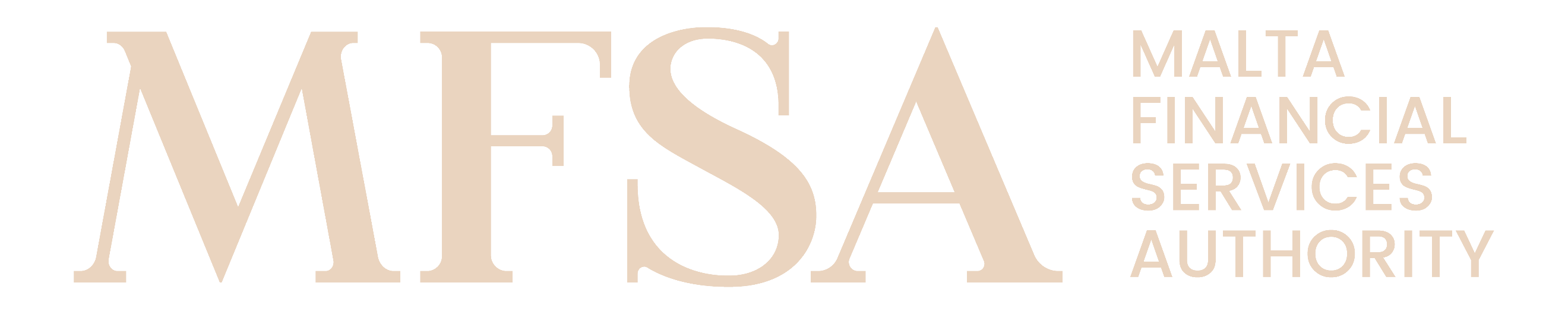 MALTA FINANCIAL SERVICES AUTHORITYAuthorisation FormsForm AA12: Undertakings Application FormHigh Level GuidelinesGeneralThis form, Form AA12: Undertakings Application Form (‘Application’), shall be duly filled in by the persons wishing to obtain authorisation under Article 7 of the Insurance Business Act (Chapter 403 of the Laws of Malta).In this respect, the Applicant shall to the best of its knowledge, provide information, which is truthful, accurate and complete. The Applicant shall notify the MFSA immediately if the information provided changes in any respect either prior to or subsequent to authorisation. The Applicant shall note that it is a criminal offence, under Article 67 of the Act, to furnish information or to make a statement which one knows to be inaccurate, false or misleading in any material respect, or to recklessly furnish information or to make a statement which is inaccurate, false or misleading in any material respect, pursuant to any of the provisions of this Act or of any Regulations made or of any Rules issued thereunder, or any condition, obligation, requirement, directive or order made or given as aforesaid.The Applicant is required to make reference, and where applicable comply with, the Act, the Regulations made, or Rules issued thereunder during the completion of the Application. The Applicant shall also refer to the respective National and/or European Regulatory Frameworks or other binding regulation as may be applicable.The Applicant shall not tamper with, or modify in any manner, this Application or its respective Annexes. Should it transpire that the documents were tampered with, or modified in any manner, the Authority shall consider the Application to be invalid. Any potential improvements should be communicated to the MFSA for consideration.The Authority may at its sole discretion request from the Applicant further information/ documentation.Proposed AuthorisationIndicate the intended type of authorisation the Applicant is proposing to obtain:DefinitionsFor the purposes of this Application, the definitions identified below should be read in conjunction with the provisions of the Act and other respective national or European regulatory frameworks or other binding regulation as may be applicable.In the event that any of the definitions contained hereunder conflict with a definition under the Act, the definitions set out in the Act or in any other such law shall prevail, unless otherwise specified herein.Instructions The Applicant is required to complete all the respective sections under all the three parts of the Application, as follows:Part 1 – Applicant DetailsPart 2 – Activity & Method of OperationsPart 3 – Declaration FormApplicants are to note that further instructions in relation to the Application may be found on the Guidelines to the Authorisation Forms (link). It is noted that the Application should reflect the Applicant’s structure and method of operations at time of authorisation.Following submission of the Application via the LH Portal, the Declaration Form (Part 3 of this Application) should be printed and sent, originally signed, to the Authority. In the printed Declaration Form, the Applicant is reminded to enter the Application ID, which is provided automatically through the LH Portal upon on-line submission of the Application. It is to be noted that only this Declaration Form should be sent physically to the Authority. Further instructions can be found in the Declaration Form itself.In order for the Application to be considered complete, the Applicant is required to have submitted, along with a duly filled Application, all the required documentation as identified within this Application.Privacy NoticeThe MFSA ensures that any processing of personal data is conducted in accordance with Regulation (EU) 2016/679 (General Data Protection Regulation), the Data Protection Act (Chapter 586 of the Laws of Malta) and any other relevant European Union and national law. For further details, you may refer to the MFSA Privacy Notice available on the MFSA webpage https://www.mfsa.mt/privacy-notice/. DisclaimerIt is noted that the submission of this Application and/or its determination of ‘completeness’ shall not be construed as a granting of Authorisation by the MFSA. Furthermore, the Applicant is referred to Article 4(A) of the MFSA Act, wherein the granting of an Authorisation is a concession and a revocable privilege, and no holder thereof shall be deemed to have acquired any vested rights therein or thereunder.Applicant DetailsApplicant DetailsApplicant DetailsApplicant DetailsApplicant DetailsApplicant DetailsApplicant Person TypeApplicant Person TypeApplicant Person TypeApplicant Person TypeApplicant Person TypePerson Type Applicant – General and Identification Details	Applicant – General and Identification Details	Applicant – General and Identification Details	Applicant – General and Identification Details	Applicant – General and Identification Details	IdentificationIdentificationIdentificationIdentificationIdentificationStatus of ApplicantRegistered Name(If not yet Formed, provide proposed name)Registered NumberDate of RegistrationName of RegistryCountry of RegistrationLEI Code (if applicable)AddressesAddressesAddressesAddressesAddressesRegistered AddressIf Formed, indicate registered address as indicated on the Registration Document.If not yet Formed, indicate proposed registered address.Registered AddressIf Formed, indicate registered address as indicated on the Registration Document.If not yet Formed, indicate proposed registered address.Registered AddressIf Formed, indicate registered address as indicated on the Registration Document.If not yet Formed, indicate proposed registered address.Registered AddressIf Formed, indicate registered address as indicated on the Registration Document.If not yet Formed, indicate proposed registered address.Registered AddressIf Formed, indicate registered address as indicated on the Registration Document.If not yet Formed, indicate proposed registered address.Number/NameStreet/RoadCity/Town/VillageRegion/State(if applicable)Post CodeCountryPrimary Business AddressPrimary Business AddressPrimary Business AddressPrimary Business AddressPrimary Business AddressIs the Primary Business Address different than the Registered Address?If ‘Yes’: indicate the Primary Business Address:Is the Primary Business Address different than the Registered Address?If ‘Yes’: indicate the Primary Business Address:Is the Primary Business Address different than the Registered Address?If ‘Yes’: indicate the Primary Business Address:Is the Primary Business Address different than the Registered Address?If ‘Yes’: indicate the Primary Business Address:Number/NameStreet/RoadCity/Town/VillageRegion/State(if applicable)Post CodeCountryOther Names and LogosOther Names and LogosOther Names and LogosOther Names and LogosOther Names and LogosDoes / did the Applicant have / intend to have different names/aliases/trade names (‘Other Names’)?Does / did the Applicant have / intend to have different names/aliases/trade names (‘Other Names’)?Does / did the Applicant have / intend to have different names/aliases/trade names (‘Other Names’)?Does / did the Applicant have / intend to have different names/aliases/trade names (‘Other Names’)?(Add multiple as applicable)(Add multiple as applicable)(Add multiple as applicable)(Add multiple as applicable)(Add multiple as applicable)Attachment | Logo/sProvide the proposed logo/s that the Applicant intends to utilise, if availableAttachment | Logo/sProvide the proposed logo/s that the Applicant intends to utilise, if availableAttachment | Logo/sProvide the proposed logo/s that the Applicant intends to utilise, if availableAttachment | Logo/sProvide the proposed logo/s that the Applicant intends to utilise, if availableAttachment | Logo/sProvide the proposed logo/s that the Applicant intends to utilise, if availableRepresentation Indicate the details of the external / internal representatives of the Applicant and their contact details, as applicable.Representation Indicate the details of the external / internal representatives of the Applicant and their contact details, as applicable.Representation Indicate the details of the external / internal representatives of the Applicant and their contact details, as applicable.Representation Indicate the details of the external / internal representatives of the Applicant and their contact details, as applicable.Representation Indicate the details of the external / internal representatives of the Applicant and their contact details, as applicable.External RepresentativeExternal RepresentativeExternal RepresentativeExternal RepresentativeExternal RepresentativeIs the Applicant represented by an external party?If ‘Yes’: Indicate the details of the external representative: Is the Applicant represented by an external party?If ‘Yes’: Indicate the details of the external representative: Is the Applicant represented by an external party?If ‘Yes’: Indicate the details of the external representative: Is the Applicant represented by an external party?If ‘Yes’: Indicate the details of the external representative: Representative Entity Name (if applicable)PositionTitleNameSurnameRepresentative’s Business Email AddressRepresentative’s Business Direct NumberInternal RepresentativeInternal RepresentativeInternal RepresentativeInternal RepresentativeInternal RepresentativePositionIf ‘Other’: Specify PositionTitleNameSurnameRepresentative’s Business Email AddressRepresentative’s Business Direct NumberOnline PresenceIndicate whether the Applicant has a website and/or other online presence on the following Social media platforms and, if so, provide links, as applicable.The Applicant is to note that the Authority will not approve the content available on the website or material uploaded on the social media platforms, if any.Online PresenceIndicate whether the Applicant has a website and/or other online presence on the following Social media platforms and, if so, provide links, as applicable.The Applicant is to note that the Authority will not approve the content available on the website or material uploaded on the social media platforms, if any.Online PresenceIndicate whether the Applicant has a website and/or other online presence on the following Social media platforms and, if so, provide links, as applicable.The Applicant is to note that the Authority will not approve the content available on the website or material uploaded on the social media platforms, if any.Online PresenceIndicate whether the Applicant has a website and/or other online presence on the following Social media platforms and, if so, provide links, as applicable.The Applicant is to note that the Authority will not approve the content available on the website or material uploaded on the social media platforms, if any.Online PresenceIndicate whether the Applicant has a website and/or other online presence on the following Social media platforms and, if so, provide links, as applicable.The Applicant is to note that the Authority will not approve the content available on the website or material uploaded on the social media platforms, if any.(Add multiple as applicable)(Add multiple as applicable)(Add multiple as applicable)(Add multiple as applicable)(Add multiple as applicable)Applicant Structure and Regulatory History    Applicant Structure and Regulatory History    Applicant Structure and Regulatory History    Applicant Structure and Regulatory History    Applicant Structure and Regulatory History    Applicant Structure and Regulatory History    Constitutional DocumentationConstitutional DocumentationConstitutional DocumentationConstitutional DocumentationConstitutional DocumentationAttachment | Constitutional DocumentProvide a copy of the Constitutional Document. If the Applicant is still in formation, provide a draft version of the document.Attachment | Constitutional DocumentProvide a copy of the Constitutional Document. If the Applicant is still in formation, provide a draft version of the document.Attachment | Constitutional DocumentProvide a copy of the Constitutional Document. If the Applicant is still in formation, provide a draft version of the document.Attachment | Constitutional DocumentProvide a copy of the Constitutional Document. If the Applicant is still in formation, provide a draft version of the document.Attachment | Constitutional DocumentProvide a copy of the Constitutional Document. If the Applicant is still in formation, provide a draft version of the document.Group StructureGroup StructureGroup StructureGroup StructureGroup StructureConfirmationConfirmationConfirmationConfirmationConfirmationIs the Applicant part of, or will the Applicant be part of a group structure?Is the Applicant part of, or will the Applicant be part of a group structure?Is the Applicant part of, or will the Applicant be part of a group structure? Is the Applicant a subsidiary of an insurance holding company or a mixed activity holding company? Is the Applicant a subsidiary of an insurance holding company or a mixed activity holding company? Is the Applicant a subsidiary of an insurance holding company or a mixed activity holding company?Kindly provide the details with respect to the above option selected in Q2.2.12Kindly provide the details with respect to the above option selected in Q2.2.12Kindly provide the details with respect to the above option selected in Q2.2.12Is the group of which the Applicant will form part subject to supervision as an insurance group?Is the group of which the Applicant will form part subject to supervision as an insurance group?Is the group of which the Applicant will form part subject to supervision as an insurance group?If ‘Yes’ (in Q2.2.1.4), specify the existing arrangement for supervision as insurance groupIf ‘Yes’ (in Q2.2.1.4), specify the existing arrangement for supervision as insurance groupIf ‘Yes’ (in Q2.2.1.4), specify the existing arrangement for supervision as insurance groupIf ‘No’ (in Q2.2.1.4), specify whether the applicant will now become subject to group supervisionIf ‘No’ (in Q2.2.1.4), specify whether the applicant will now become subject to group supervisionIf ‘No’ (in Q2.2.1.4), specify whether the applicant will now become subject to group supervisionIdentify the ultimate insurance or reinsurance undertaking, insurance holding company, or mixed financial holding company, which has its head office in the Union, in terms of Article 215 of the Solvency II Directive.Identify the ultimate insurance or reinsurance undertaking, insurance holding company, or mixed financial holding company, which has its head office in the Union, in terms of Article 215 of the Solvency II Directive.Identify the ultimate insurance or reinsurance undertaking, insurance holding company, or mixed financial holding company, which has its head office in the Union, in terms of Article 215 of the Solvency II Directive.Group StrategyThis sub-section is only applicable if the Applicant selects ‘Yes’ to Question P1-2.2.1.1.Group StrategyThis sub-section is only applicable if the Applicant selects ‘Yes’ to Question P1-2.2.1.1.Group StrategyThis sub-section is only applicable if the Applicant selects ‘Yes’ to Question P1-2.2.1.1.Group StrategyThis sub-section is only applicable if the Applicant selects ‘Yes’ to Question P1-2.2.1.1.Group StrategyThis sub-section is only applicable if the Applicant selects ‘Yes’ to Question P1-2.2.1.1.Provide a high-level description of the significant activities of the GroupProvide a high-level description of the significant activities of the GroupProvide a high-level description of the significant activities of the GroupExplain how the establishment of the Applicant aligns with the group's strategyExplain how the establishment of the Applicant aligns with the group's strategyExplain how the establishment of the Applicant aligns with the group's strategyGroup Complexity and InterconnectednessThis sub-section is only applicable if the Applicant selects ‘Yes’ to Question P1-2.2.1.1.Group Complexity and InterconnectednessThis sub-section is only applicable if the Applicant selects ‘Yes’ to Question P1-2.2.1.1.Group Complexity and InterconnectednessThis sub-section is only applicable if the Applicant selects ‘Yes’ to Question P1-2.2.1.1.Group Complexity and InterconnectednessThis sub-section is only applicable if the Applicant selects ‘Yes’ to Question P1-2.2.1.1.Group Complexity and InterconnectednessThis sub-section is only applicable if the Applicant selects ‘Yes’ to Question P1-2.2.1.1.Provide a description of the complexity, interdependency and interconnectedness that exist between the Applicant and other Legal Persons within the Group StructureProvide a description of the complexity, interdependency and interconnectedness that exist between the Applicant and other Legal Persons within the Group StructureProvide a description of the complexity, interdependency and interconnectedness that exist between the Applicant and other Legal Persons within the Group StructureGroup Structure This sub-section is only applicable if the Applicant selects ‘Yes’ to Question P1-2.2.1.1.Group Structure This sub-section is only applicable if the Applicant selects ‘Yes’ to Question P1-2.2.1.1.Group Structure This sub-section is only applicable if the Applicant selects ‘Yes’ to Question P1-2.2.1.1.Group Structure This sub-section is only applicable if the Applicant selects ‘Yes’ to Question P1-2.2.1.1.Group Structure This sub-section is only applicable if the Applicant selects ‘Yes’ to Question P1-2.2.1.1.Attachment | Group Structure DiagramProvide a diagram illustrating:The Shareholding Structure of the ApplicantThe direct and/or indirect ownership of a sufficient percentage of shares, voting rights or ownership interest held by the Applicant in other Legal Persons.Attachment | Group Structure DiagramProvide a diagram illustrating:The Shareholding Structure of the ApplicantThe direct and/or indirect ownership of a sufficient percentage of shares, voting rights or ownership interest held by the Applicant in other Legal Persons.Attachment | Group Structure DiagramProvide a diagram illustrating:The Shareholding Structure of the ApplicantThe direct and/or indirect ownership of a sufficient percentage of shares, voting rights or ownership interest held by the Applicant in other Legal Persons.Attachment | Group Structure DiagramProvide a diagram illustrating:The Shareholding Structure of the ApplicantThe direct and/or indirect ownership of a sufficient percentage of shares, voting rights or ownership interest held by the Applicant in other Legal Persons.Attachment | Group Structure DiagramProvide a diagram illustrating:The Shareholding Structure of the ApplicantThe direct and/or indirect ownership of a sufficient percentage of shares, voting rights or ownership interest held by the Applicant in other Legal Persons.Shareholding StructureShareholding StructureShareholding StructureShareholding StructureShareholding StructurePublicly Traded and Listed ShareholdingThis sub-section is only applicable where the Applicant has any of its Shareholding publicly listed and traded on a trading venue locally and/or abroad. Publicly Traded and Listed ShareholdingThis sub-section is only applicable where the Applicant has any of its Shareholding publicly listed and traded on a trading venue locally and/or abroad. Publicly Traded and Listed ShareholdingThis sub-section is only applicable where the Applicant has any of its Shareholding publicly listed and traded on a trading venue locally and/or abroad. Publicly Traded and Listed ShareholdingThis sub-section is only applicable where the Applicant has any of its Shareholding publicly listed and traded on a trading venue locally and/or abroad. Publicly Traded and Listed ShareholdingThis sub-section is only applicable where the Applicant has any of its Shareholding publicly listed and traded on a trading venue locally and/or abroad. Is any of the Applicant's Shareholding publicly listed and traded on one or more trading venues?Is any of the Applicant's Shareholding publicly listed and traded on one or more trading venues?Is any of the Applicant's Shareholding publicly listed and traded on one or more trading venues?Is any of the Applicant's Shareholding publicly listed and traded on one or more trading venues?If ‘Yes’: Indicate the Trading Venue/s where the Applicants Shareholding is publicly listed and traded.If ‘Yes’: Indicate the Trading Venue/s where the Applicants Shareholding is publicly listed and traded.If ‘Yes’: Indicate the Trading Venue/s where the Applicants Shareholding is publicly listed and traded.If ‘No’: Does the Applicant intend to publicly offer and/or list and trade its Shareholding in the future?If ‘No’: Does the Applicant intend to publicly offer and/or list and trade its Shareholding in the future?If ‘No’: Does the Applicant intend to publicly offer and/or list and trade its Shareholding in the future?If ‘No’: Does the Applicant intend to publicly offer and/or list and trade its Shareholding in the future?Qualifying Shareholders Identification Provide details on the Applicant’s Qualifying Shareholders, within the respective section applicable to either Natural Persons or Legal PersonsQualifying Shareholders Identification Provide details on the Applicant’s Qualifying Shareholders, within the respective section applicable to either Natural Persons or Legal PersonsQualifying Shareholders Identification Provide details on the Applicant’s Qualifying Shareholders, within the respective section applicable to either Natural Persons or Legal PersonsQualifying Shareholders Identification Provide details on the Applicant’s Qualifying Shareholders, within the respective section applicable to either Natural Persons or Legal PersonsQualifying Shareholders Identification Provide details on the Applicant’s Qualifying Shareholders, within the respective section applicable to either Natural Persons or Legal PersonsQualifying Shareholders - Natural PersonsQualifying Shareholders - Natural PersonsQualifying Shareholders - Natural PersonsQualifying Shareholders - Natural PersonsQualifying Shareholders - Natural Persons(Add multiple as applicable)(Add multiple as applicable)(Add multiple as applicable)(Add multiple as applicable)(Add multiple as applicable)Qualifying Shareholders – Legal PersonsQualifying Shareholders – Legal PersonsQualifying Shareholders – Legal PersonsQualifying Shareholders – Legal PersonsQualifying Shareholders – Legal Persons(Add multiple as applicable)(Add multiple as applicable)(Add multiple as applicable)(Add multiple as applicable)(Add multiple as applicable)Shareholders – Persons having an aggregate holding or control between 9% and 9.99%Provide details on the Applicant’s Shareholder/s which have an aggregate holding or control between 9% and 9.99%, within the respective section applicable to either Natural Persons or Legal Persons.Shareholders – Persons having an aggregate holding or control between 9% and 9.99%Provide details on the Applicant’s Shareholder/s which have an aggregate holding or control between 9% and 9.99%, within the respective section applicable to either Natural Persons or Legal Persons.Shareholders – Persons having an aggregate holding or control between 9% and 9.99%Provide details on the Applicant’s Shareholder/s which have an aggregate holding or control between 9% and 9.99%, within the respective section applicable to either Natural Persons or Legal Persons.Shareholders – Persons having an aggregate holding or control between 9% and 9.99%Provide details on the Applicant’s Shareholder/s which have an aggregate holding or control between 9% and 9.99%, within the respective section applicable to either Natural Persons or Legal Persons.Shareholders – Persons having an aggregate holding or control between 9% and 9.99%Provide details on the Applicant’s Shareholder/s which have an aggregate holding or control between 9% and 9.99%, within the respective section applicable to either Natural Persons or Legal Persons.Does the Applicant have Shareholders having an aggregate percentage holding and/or control in the Applicant amounting to between 9% and 9.99%?Does the Applicant have Shareholders having an aggregate percentage holding and/or control in the Applicant amounting to between 9% and 9.99%?Does the Applicant have Shareholders having an aggregate percentage holding and/or control in the Applicant amounting to between 9% and 9.99%?Does the Applicant have Shareholders having an aggregate percentage holding and/or control in the Applicant amounting to between 9% and 9.99%?Shareholders – Natural PersonsShareholders – Natural PersonsShareholders – Natural PersonsShareholders – Natural PersonsShareholders – Natural Persons(Add multiple as applicable)(Add multiple as applicable)(Add multiple as applicable)(Add multiple as applicable)(Add multiple as applicable)Shareholders – Legal PersonsShareholders – Legal PersonsShareholders – Legal PersonsShareholders – Legal PersonsShareholders – Legal Persons(Add multiple as applicable)(Add multiple as applicable)(Add multiple as applicable)(Add multiple as applicable)(Add multiple as applicable)Other ControllersOther ControllersOther ControllersOther ControllersOther ControllersDoes the Applicant have (i) persons who can exercise control through means other than having a qualifying shareholding; (ii) persons falling within the definition of ‘Close Links’; and/or (iii) persons falling within the definition of ‘Acting in Concert’?Does the Applicant have (i) persons who can exercise control through means other than having a qualifying shareholding; (ii) persons falling within the definition of ‘Close Links’; and/or (iii) persons falling within the definition of ‘Acting in Concert’?Does the Applicant have (i) persons who can exercise control through means other than having a qualifying shareholding; (ii) persons falling within the definition of ‘Close Links’; and/or (iii) persons falling within the definition of ‘Acting in Concert’?Does the Applicant have (i) persons who can exercise control through means other than having a qualifying shareholding; (ii) persons falling within the definition of ‘Close Links’; and/or (iii) persons falling within the definition of ‘Acting in Concert’?Other Controllers – Natural PersonsOther Controllers – Natural PersonsOther Controllers – Natural PersonsOther Controllers – Natural PersonsOther Controllers – Natural Persons(Add multiple as applicable)(Add multiple as applicable)(Add multiple as applicable)(Add multiple as applicable)(Add multiple as applicable)Other Controllers – Legal PersonsOther Controllers – Legal PersonsOther Controllers – Legal PersonsOther Controllers – Legal PersonsOther Controllers – Legal Persons(Add multiple as applicable)(Add multiple as applicable)(Add multiple as applicable)(Add multiple as applicable)(Add multiple as applicable)Applicant’s Interest in Other PersonsApplicant’s Interest in Other PersonsApplicant’s Interest in Other PersonsApplicant’s Interest in Other PersonsApplicant’s Interest in Other PersonsConfirmationConfirmationConfirmationConfirmationConfirmationDoes the Applicant have direct and/or indirect ownership of a sufficient percentage of shares, voting rights or ownership interest in other entities?Does the Applicant have direct and/or indirect ownership of a sufficient percentage of shares, voting rights or ownership interest in other entities?Does the Applicant have direct and/or indirect ownership of a sufficient percentage of shares, voting rights or ownership interest in other entities?Does the Applicant have direct and/or indirect ownership of a sufficient percentage of shares, voting rights or ownership interest in other entities?Direct or indirect ownership of a sufficient percentage of shares, voting rights or ownership interest Held by the ApplicantDirect or indirect ownership of a sufficient percentage of shares, voting rights or ownership interest Held by the ApplicantDirect or indirect ownership of a sufficient percentage of shares, voting rights or ownership interest Held by the ApplicantDirect or indirect ownership of a sufficient percentage of shares, voting rights or ownership interest Held by the ApplicantDirect or indirect ownership of a sufficient percentage of shares, voting rights or ownership interest Held by the Applicant(Add multiple as applicable)(Add multiple as applicable)(Add multiple as applicable)(Add multiple as applicable)(Add multiple as applicable)Other Beneficial Ownership by the ApplicantOther Beneficial Ownership by the ApplicantOther Beneficial Ownership by the ApplicantOther Beneficial Ownership by the ApplicantOther Beneficial Ownership by the ApplicantDoes the Applicant qualify as a Qualifying Shareholder in other legal persons, or can exercise control over such legal persons, through means other than direct or indirect ownership of a sufficient percentage of shares, voting rights or ownership interest?Does the Applicant qualify as a Qualifying Shareholder in other legal persons, or can exercise control over such legal persons, through means other than direct or indirect ownership of a sufficient percentage of shares, voting rights or ownership interest?Does the Applicant qualify as a Qualifying Shareholder in other legal persons, or can exercise control over such legal persons, through means other than direct or indirect ownership of a sufficient percentage of shares, voting rights or ownership interest?Does the Applicant qualify as a Qualifying Shareholder in other legal persons, or can exercise control over such legal persons, through means other than direct or indirect ownership of a sufficient percentage of shares, voting rights or ownership interest?(Add multiple as applicable)(Add multiple as applicable)(Add multiple as applicable)(Add multiple as applicable)(Add multiple as applicable)Resource SharingResource SharingResource SharingResource SharingResource SharingConfirmationConfirmationConfirmationConfirmationConfirmationDoes the Applicant intend to share resources with other members within its Group Structure or other third parties, through Support Services Arrangements?Does the Applicant intend to share resources with other members within its Group Structure or other third parties, through Support Services Arrangements?Does the Applicant intend to share resources with other members within its Group Structure or other third parties, through Support Services Arrangements?Does the Applicant intend to share resources with other members within its Group Structure or other third parties, through Support Services Arrangements?Resource Sharing Arrangement This sub-section is only applicable if the Applicant selects ‘Yes’ to Question P1-2.5.1.1.Resource Sharing Arrangement This sub-section is only applicable if the Applicant selects ‘Yes’ to Question P1-2.5.1.1.Resource Sharing Arrangement This sub-section is only applicable if the Applicant selects ‘Yes’ to Question P1-2.5.1.1.Resource Sharing Arrangement This sub-section is only applicable if the Applicant selects ‘Yes’ to Question P1-2.5.1.1.Resource Sharing Arrangement This sub-section is only applicable if the Applicant selects ‘Yes’ to Question P1-2.5.1.1.(Add multiple as applicable)(Add multiple as applicable)(Add multiple as applicable)(Add multiple as applicable)(Add multiple as applicable)Regulatory HistoryNote - For the purposes of this Section, Authorisation as Type of Regulatory History shall mean: “any type of official recognition (such as Licensing, Registration, Recognition, etc) by a Regulatory Body”. (An indicative list of Regulatory Bodies is provided).Regulatory HistoryNote - For the purposes of this Section, Authorisation as Type of Regulatory History shall mean: “any type of official recognition (such as Licensing, Registration, Recognition, etc) by a Regulatory Body”. (An indicative list of Regulatory Bodies is provided).Regulatory HistoryNote - For the purposes of this Section, Authorisation as Type of Regulatory History shall mean: “any type of official recognition (such as Licensing, Registration, Recognition, etc) by a Regulatory Body”. (An indicative list of Regulatory Bodies is provided).Regulatory HistoryNote - For the purposes of this Section, Authorisation as Type of Regulatory History shall mean: “any type of official recognition (such as Licensing, Registration, Recognition, etc) by a Regulatory Body”. (An indicative list of Regulatory Bodies is provided).Regulatory HistoryNote - For the purposes of this Section, Authorisation as Type of Regulatory History shall mean: “any type of official recognition (such as Licensing, Registration, Recognition, etc) by a Regulatory Body”. (An indicative list of Regulatory Bodies is provided).Applicant Regulatory HistoryThis sub-section relates to Applications submitted to, and/or Authorisations held with, the MFSA and/or any other Regulatory Authority by the ApplicantApplicant Regulatory HistoryThis sub-section relates to Applications submitted to, and/or Authorisations held with, the MFSA and/or any other Regulatory Authority by the ApplicantApplicant Regulatory HistoryThis sub-section relates to Applications submitted to, and/or Authorisations held with, the MFSA and/or any other Regulatory Authority by the ApplicantApplicant Regulatory HistoryThis sub-section relates to Applications submitted to, and/or Authorisations held with, the MFSA and/or any other Regulatory Authority by the ApplicantApplicant Regulatory HistoryThis sub-section relates to Applications submitted to, and/or Authorisations held with, the MFSA and/or any other Regulatory Authority by the ApplicantDoes the Applicant hold an authorisation or did the Applicant ever apply to be authorised by the MFSA or any other Regulatory Authority for any activity?Does the Applicant hold an authorisation or did the Applicant ever apply to be authorised by the MFSA or any other Regulatory Authority for any activity?Does the Applicant hold an authorisation or did the Applicant ever apply to be authorised by the MFSA or any other Regulatory Authority for any activity?Does the Applicant hold an authorisation or did the Applicant ever apply to be authorised by the MFSA or any other Regulatory Authority for any activity?Associations to Other Entities which submitted Applications, and/or hold Authorisations with, the MFSA and/or any other Regulatory AuthorityAssociations to Other Entities which submitted Applications, and/or hold Authorisations with, the MFSA and/or any other Regulatory AuthorityAssociations to Other Entities which submitted Applications, and/or hold Authorisations with, the MFSA and/or any other Regulatory AuthorityAssociations to Other Entities which submitted Applications, and/or hold Authorisations with, the MFSA and/or any other Regulatory AuthorityAssociations to Other Entities which submitted Applications, and/or hold Authorisations with, the MFSA and/or any other Regulatory AuthorityDoes the Applicant have any association with any other entity within its Group, except for its Qualifying Shareholding, that is authorised, or has ever applied to be authorised, by the MFSA or any other Regulatory Authority for any activity?Does the Applicant have any association with any other entity within its Group, except for its Qualifying Shareholding, that is authorised, or has ever applied to be authorised, by the MFSA or any other Regulatory Authority for any activity?Does the Applicant have any association with any other entity within its Group, except for its Qualifying Shareholding, that is authorised, or has ever applied to be authorised, by the MFSA or any other Regulatory Authority for any activity?Does the Applicant have any association with any other entity within its Group, except for its Qualifying Shareholding, that is authorised, or has ever applied to be authorised, by the MFSA or any other Regulatory Authority for any activity?Significant Events & Integrity ConfirmationsSignificant Events & Integrity ConfirmationsSignificant Events & Integrity ConfirmationsSignificant Events & Integrity ConfirmationsSignificant Events & Integrity ConfirmationsHas the Applicant, if already Formed, or any of its shareholders, ever:Has the Applicant, if already Formed, or any of its shareholders, ever:Has the Applicant, if already Formed, or any of its shareholders, ever:Has the Applicant, if already Formed, or any of its shareholders, ever:Has the Applicant, if already Formed, or any of its shareholders, ever:Case Abeen investigated, in the process of being investigated or is aware of investigations that will be initiated at some point in time by any Authority, regulatory, judicial or professional body whether in Malta or abroad?(This includes Court Orders and excluding investigations conducted in the course of normal monitoring and surveillance procedures which had no adverse findings)been investigated, in the process of being investigated or is aware of investigations that will be initiated at some point in time by any Authority, regulatory, judicial or professional body whether in Malta or abroad?(This includes Court Orders and excluding investigations conducted in the course of normal monitoring and surveillance procedures which had no adverse findings)been investigated, in the process of being investigated or is aware of investigations that will be initiated at some point in time by any Authority, regulatory, judicial or professional body whether in Malta or abroad?(This includes Court Orders and excluding investigations conducted in the course of normal monitoring and surveillance procedures which had no adverse findings)Case Bbeen subject to criticism, censures, disciplinary actions, suspension, expulsion or administrative breaches by any Authority, regulatory, judiciary or professional body whether in Malta or abroad?been subject to criticism, censures, disciplinary actions, suspension, expulsion or administrative breaches by any Authority, regulatory, judiciary or professional body whether in Malta or abroad?been subject to criticism, censures, disciplinary actions, suspension, expulsion or administrative breaches by any Authority, regulatory, judiciary or professional body whether in Malta or abroad?Case Cbeen subject to any other formal complaints made against it by its clients or former clients which have been resolved in favour of the complainant by a non-judicial third party?been subject to any other formal complaints made against it by its clients or former clients which have been resolved in favour of the complainant by a non-judicial third party?been subject to any other formal complaints made against it by its clients or former clients which have been resolved in favour of the complainant by a non-judicial third party?Case Dbeen subject to any criminal conviction or civil penalty:in respect of carrying out any authorised/ unauthorised regulated activity (if applicable);in respect of any natural person in the process of application; and/orin respect of any legal person in the process of application?been subject to any criminal conviction or civil penalty:in respect of carrying out any authorised/ unauthorised regulated activity (if applicable);in respect of any natural person in the process of application; and/orin respect of any legal person in the process of application?been subject to any criminal conviction or civil penalty:in respect of carrying out any authorised/ unauthorised regulated activity (if applicable);in respect of any natural person in the process of application; and/orin respect of any legal person in the process of application?Case Ehave any books and records requisitioned or seized by any court, Authority, regulatory, judicial or professional body whether in Malta or abroad?have any books and records requisitioned or seized by any court, Authority, regulatory, judicial or professional body whether in Malta or abroad?have any books and records requisitioned or seized by any court, Authority, regulatory, judicial or professional body whether in Malta or abroad?Case Fbeen subject to any unsatisfied judgments or awards outstanding?been subject to any unsatisfied judgments or awards outstanding?been subject to any unsatisfied judgments or awards outstanding?Case Gbeen assessed as not of going concern or subject to a declaration of a moratorium of any indebtedness, to a restructuring or reorganisation process affecting its creditors, including measures involving the possibility of a suspension of payments, suspension of enforcement measures or reduction of claims, to a dissolution, to winding-up proceedings, or to administration or other insolvency or similar proceedings?been assessed as not of going concern or subject to a declaration of a moratorium of any indebtedness, to a restructuring or reorganisation process affecting its creditors, including measures involving the possibility of a suspension of payments, suspension of enforcement measures or reduction of claims, to a dissolution, to winding-up proceedings, or to administration or other insolvency or similar proceedings?been assessed as not of going concern or subject to a declaration of a moratorium of any indebtedness, to a restructuring or reorganisation process affecting its creditors, including measures involving the possibility of a suspension of payments, suspension of enforcement measures or reduction of claims, to a dissolution, to winding-up proceedings, or to administration or other insolvency or similar proceedings?Case Hhave any out-of-court settlements reached with any other legal or natural person, having regard to the monetary terms of the settlements or/and the circumstances in which they have been reached?have any out-of-court settlements reached with any other legal or natural person, having regard to the monetary terms of the settlements or/and the circumstances in which they have been reached?have any out-of-court settlements reached with any other legal or natural person, having regard to the monetary terms of the settlements or/and the circumstances in which they have been reached?If any of the above apply, provide details and evidence as necessary for each respective caseIf any of the above apply, provide details and evidence as necessary for each respective case(Add multiple as applicable)(Add multiple as applicable)(Add multiple as applicable)Sanctions and Restrictive MeasuresSanctions and Restrictive MeasuresSanctions and Restrictive MeasuresSanctions and Restrictive MeasuresSanctions and Restrictive MeasuresHas the Applicant, if already formed, or any Natural or Legal Persons with whom it has ties, whether in Malta or abroad, been placed under a list of sanctions or restrictive measures of any nature?Note - not applicable for Natural or Legal Persons who are required to submit a Personal Questionnaire or a Corporate QuestionnaireHas the Applicant, if already formed, or any Natural or Legal Persons with whom it has ties, whether in Malta or abroad, been placed under a list of sanctions or restrictive measures of any nature?Note - not applicable for Natural or Legal Persons who are required to submit a Personal Questionnaire or a Corporate QuestionnaireHas the Applicant, if already formed, or any Natural or Legal Persons with whom it has ties, whether in Malta or abroad, been placed under a list of sanctions or restrictive measures of any nature?Note - not applicable for Natural or Legal Persons who are required to submit a Personal Questionnaire or a Corporate QuestionnaireHas the Applicant, if already formed, or any Natural or Legal Persons with whom it has ties, whether in Malta or abroad, been placed under a list of sanctions or restrictive measures of any nature?Note - not applicable for Natural or Legal Persons who are required to submit a Personal Questionnaire or a Corporate QuestionnaireIf ‘Yes’: Provide the following detail for each respective case:If ‘Yes’: Provide the following detail for each respective case:(Add multiple as applicable)(Add multiple as applicable)(Add multiple as applicable)PART 2Business Model, Strategy and ActivityPART 2Business Model, Strategy and ActivityPART 2Business Model, Strategy and ActivityRationaleRationaleExplain the Applicant’s rationale for this application and the rationale for applying for authorisation in MaltaExplain the Applicant’s rationale for this application and the rationale for applying for authorisation in MaltaExplain the rationale behind the Applicant’s legal structure being used, as applicableExplain the rationale behind the Applicant’s legal structure being used, as applicableIf ‘Formed’: Provide:If ‘Formed’: Provide:an explanation indicating the reasons behind the Applicant’s existence prior to this Applicationan explanation indicating the reasons behind the Applicant’s existence prior to this Applicationa description of the past history of the book of businessa description of the past history of the book of businessBusiness ModelBusiness ModelIndicate the kind of business to be carried outIndicate the kind of business to be carried outProvide a description of the Applicant’s proposed business model and a description of how the scope of this Application aligns with the proposed activitiesProvide a description of the Applicant’s proposed business model and a description of how the scope of this Application aligns with the proposed activitiesProvide a detailed description of the main factors influencing the success of the proposed business model, including any identified competitive advantages, and how the Applicant intends to control the success and/or failure of its business model and remain viable and sustainable for the foreseeable futureProvide a detailed description of the main factors influencing the success of the proposed business model, including any identified competitive advantages, and how the Applicant intends to control the success and/or failure of its business model and remain viable and sustainable for the foreseeable futureProposed ActivityProposed ActivityLegal Analysis and Determination Legal Analysis and Determination Has the Applicant obtained a legal determination that the activities proposed within the business model, as identified above, fall within scope of the definition/s of the activity/ies indicated in the next section?If 'Yes': Attachment | Legal OpinionIf 'No': Explain the methodology by which the Applicant has arrived to this determination.If 'Yes': Attachment | Legal OpinionIf 'No': Explain the methodology by which the Applicant has arrived to this determination.Proposed Financial Service Activity | Long-Term BusinessThis section is only applicable if the Applicant intends to carry on Long-Term Business.Proposed Financial Service Activity | Long-Term BusinessThis section is only applicable if the Applicant intends to carry on Long-Term Business.Indicate the classes of long-term business which the applicant proposes to carry on. Select I for Business of Insurance, R for Business of Reinsurance, and C for Combined BusinessIndicate the classes of long-term business which the applicant proposes to carry on. Select I for Business of Insurance, R for Business of Reinsurance, and C for Combined BusinessProposed Financial Service Activity | General BusinessThis section is only applicable if the Applicant intends to carry on General Business.Proposed Financial Service Activity | General BusinessThis section is only applicable if the Applicant intends to carry on General Business.Indicate the groups of classes of general business which the applicant proposes to carry on. Select I for Business of Insurance, R for Business of Reinsurance, and C for Combined Business.Indicate the groups of classes of general business which the applicant proposes to carry on. Select I for Business of Insurance, R for Business of Reinsurance, and C for Combined Business.Financial Services Activity, Flows, Execution and SettlementNote - This Section requires the Applicant to describe the respective Flows, Execution and Settlement for each Financial Service Activity selected in the previous Section. The Applicant may combine multiple Financial Service Activities in one iteration of the below Repeating Section if the respective Flows, Execution and Settlement of said Financial Service Activities are of the same or similar nature.Financial Services Activity, Flows, Execution and SettlementNote - This Section requires the Applicant to describe the respective Flows, Execution and Settlement for each Financial Service Activity selected in the previous Section. The Applicant may combine multiple Financial Service Activities in one iteration of the below Repeating Section if the respective Flows, Execution and Settlement of said Financial Service Activities are of the same or similar nature.Business StrategyBusiness StrategyOrganisational StructureOrganisational StructureAttachment | OrganigramProvide an organigram of the Applicant for the first three (3) years of operationsAttachment | OrganigramProvide an organigram of the Applicant for the first three (3) years of operationsWhat are the staffing intentions and operational set up of the Applicant at start up stage versus the first three (3) years of operations? (with reference to volume and nature of anticipated business)What are the staffing intentions and operational set up of the Applicant at start up stage versus the first three (3) years of operations? (with reference to volume and nature of anticipated business)Business DevelopmentBusiness DevelopmentProvide a detailed overview of the programme of operations and intentions of the Applicant over the first three (3) years of operation taking into consideration the nature, scale and complexity of the Applicant’s anticipated business. This should also include the sources, nature and scale of business envisaged.Provide a detailed overview of the programme of operations and intentions of the Applicant over the first three (3) years of operation taking into consideration the nature, scale and complexity of the Applicant’s anticipated business. This should also include the sources, nature and scale of business envisaged.PART 2GovernancePART 2GovernancePART 2GovernancePART 2GovernancePART 2GovernancePART 2GovernancePART 2GovernanceManagement BodyManagement BodyManagement BodyManagement BodyManagement BodyManagement BodyManagement Body StructureThe responses provided in this sub-section should be in accordance with the document establishing and governing the Applicant’s Management Body.Management Body StructureThe responses provided in this sub-section should be in accordance with the document establishing and governing the Applicant’s Management Body.Management Body StructureThe responses provided in this sub-section should be in accordance with the document establishing and governing the Applicant’s Management Body.Management Body StructureThe responses provided in this sub-section should be in accordance with the document establishing and governing the Applicant’s Management Body.Management Body StructureThe responses provided in this sub-section should be in accordance with the document establishing and governing the Applicant’s Management Body.Management Body StructureThe responses provided in this sub-section should be in accordance with the document establishing and governing the Applicant’s Management Body.Provide an assessment indicating how the Applicant’s Management Body has the required diversity of knowledge, judgement, and experience to effectively carry out its function/s.Provide an assessment indicating how the Applicant’s Management Body has the required diversity of knowledge, judgement, and experience to effectively carry out its function/s.Provide an assessment indicating how the Applicant’s Management Body has the required diversity of knowledge, judgement, and experience to effectively carry out its function/s.Provide an assessment indicating how the Applicant’s Management Body has the required diversity of knowledge, judgement, and experience to effectively carry out its function/s.Provide an assessment indicating how the Applicant’s Management Body has the required diversity of knowledge, judgement, and experience to effectively carry out its function/s.Provide an assessment indicating how the Applicant’s Management Body has the required diversity of knowledge, judgement, and experience to effectively carry out its function/s.Provide an assessment indicating how the mix of executives, non-executives and independent persons proposed on this Management Body is adequate taking into account the nature, scale and complexity of the business.Provide an assessment indicating how the mix of executives, non-executives and independent persons proposed on this Management Body is adequate taking into account the nature, scale and complexity of the business.Provide an assessment indicating how the mix of executives, non-executives and independent persons proposed on this Management Body is adequate taking into account the nature, scale and complexity of the business.Provide an assessment indicating how the mix of executives, non-executives and independent persons proposed on this Management Body is adequate taking into account the nature, scale and complexity of the business.Provide an assessment indicating how the mix of executives, non-executives and independent persons proposed on this Management Body is adequate taking into account the nature, scale and complexity of the business.Provide an assessment indicating how the mix of executives, non-executives and independent persons proposed on this Management Body is adequate taking into account the nature, scale and complexity of the business.Total Number of Members on the Management BodyTotal Number of Members on the Management BodyMinimum Number of Members on the Management BodyMinimum Number of Members on the Management BodyNumber of Members required to constitute a quorumNumber of Members required to constitute a quorumIn the case of a deadlock, who can exercise a casting vote?In the case of a deadlock, who can exercise a casting vote?Proposed Members of the Management BodyProposed Members of the Management BodyProposed Members of the Management BodyProposed Members of the Management BodyProposed Members of the Management BodyProposed Members of the Management Body(Add multiple as applicable)(Add multiple as applicable)(Add multiple as applicable)(Add multiple as applicable)(Add multiple as applicable)(Add multiple as applicable)Prior Members of the Management Body This sub-section is only applicable if the Applicant is already Formed. Prior Members of the Management Body This sub-section is only applicable if the Applicant is already Formed. Prior Members of the Management Body This sub-section is only applicable if the Applicant is already Formed. Prior Members of the Management Body This sub-section is only applicable if the Applicant is already Formed. Prior Members of the Management Body This sub-section is only applicable if the Applicant is already Formed. Prior Members of the Management Body This sub-section is only applicable if the Applicant is already Formed. Has any person/s forming part of the management body of the Applicant, over the past 10 years, been (i) dismissed, ii) resigned, or (iii) not sought re-appointment?Has any person/s forming part of the management body of the Applicant, over the past 10 years, been (i) dismissed, ii) resigned, or (iii) not sought re-appointment?Has any person/s forming part of the management body of the Applicant, over the past 10 years, been (i) dismissed, ii) resigned, or (iii) not sought re-appointment?Has any person/s forming part of the management body of the Applicant, over the past 10 years, been (i) dismissed, ii) resigned, or (iii) not sought re-appointment?Has any person/s forming part of the management body of the Applicant, over the past 10 years, been (i) dismissed, ii) resigned, or (iii) not sought re-appointment?(Add multiple as applicable)(Add multiple as applicable)(Add multiple as applicable)(Add multiple as applicable)(Add multiple as applicable)(Add multiple as applicable)CommitteesCommitteesCommitteesCommitteesCommitteesCommitteesCommittees Reporting to the Management BodyThe responses provided in this sub-section should be in accordance with the established terms of reference of the Applicant’s Committee/s.Committees Reporting to the Management BodyThe responses provided in this sub-section should be in accordance with the established terms of reference of the Applicant’s Committee/s.Committees Reporting to the Management BodyThe responses provided in this sub-section should be in accordance with the established terms of reference of the Applicant’s Committee/s.Committees Reporting to the Management BodyThe responses provided in this sub-section should be in accordance with the established terms of reference of the Applicant’s Committee/s.Committees Reporting to the Management BodyThe responses provided in this sub-section should be in accordance with the established terms of reference of the Applicant’s Committee/s.Committees Reporting to the Management BodyThe responses provided in this sub-section should be in accordance with the established terms of reference of the Applicant’s Committee/s.Does the Applicant intend to appoint any internal committees?Does the Applicant intend to appoint any internal committees?Does the Applicant intend to appoint any internal committees?Does the Applicant intend to appoint any internal committees?Does the Applicant intend to appoint any internal committees?If ‘No’: Explain how the internal decision making will occur within the ApplicantIf ‘No’: Explain how the internal decision making will occur within the ApplicantIf ‘No’: Explain how the internal decision making will occur within the ApplicantIf ‘No’: Explain how the internal decision making will occur within the ApplicantIf ‘No’: Explain how the internal decision making will occur within the ApplicantIf ‘No’: Explain how the internal decision making will occur within the ApplicantIf ‘Yes’: Identify the Committee/s and provide the respective details:If ‘Yes’: Identify the Committee/s and provide the respective details:If ‘Yes’: Identify the Committee/s and provide the respective details:If ‘Yes’: Identify the Committee/s and provide the respective details:If ‘Yes’: Identify the Committee/s and provide the respective details:If ‘Yes’: Identify the Committee/s and provide the respective details:(Add multiple as applicable)(Add multiple as applicable)(Add multiple as applicable)(Add multiple as applicable)(Add multiple as applicable)(Add multiple as applicable)Other CommitteesOther CommitteesOther CommitteesOther CommitteesOther CommitteesOther CommitteesDoes the Applicant intend to appoint any other internal committees?Does the Applicant intend to appoint any other internal committees?Does the Applicant intend to appoint any other internal committees?Does the Applicant intend to appoint any other internal committees?Does the Applicant intend to appoint any other internal committees?If ‘Yes’: Provide the respective detail for each other internal committee:If ‘Yes’: Provide the respective detail for each other internal committee:If ‘Yes’: Provide the respective detail for each other internal committee:If ‘Yes’: Provide the respective detail for each other internal committee:If ‘Yes’: Provide the respective detail for each other internal committee:If ‘Yes’: Provide the respective detail for each other internal committee:(Add multiple as applicable)(Add multiple as applicable)(Add multiple as applicable)(Add multiple as applicable)(Add multiple as applicable)(Add multiple as applicable)Internal Control FrameworkInternal Control FrameworkInternal Control FrameworkInternal Control FrameworkInternal Control FrameworkInternal Control FrameworkSystems and ControlsSystems and ControlsSystems and ControlsSystems and ControlsSystems and ControlsSystems and ControlsProvide an outline of the systems, internal control mechanisms and arrangements in place for effective governance and explain how these will be maintained and overseenProvide an outline of the systems, internal control mechanisms and arrangements in place for effective governance and explain how these will be maintained and overseenProvide an outline of the systems, internal control mechanisms and arrangements in place for effective governance and explain how these will be maintained and overseenProvide an outline of the systems, internal control mechanisms and arrangements in place for effective governance and explain how these will be maintained and overseenProvide an outline of the systems, internal control mechanisms and arrangements in place for effective governance and explain how these will be maintained and overseenProvide an outline of the systems, internal control mechanisms and arrangements in place for effective governance and explain how these will be maintained and overseenMonitoring and ReportingMonitoring and ReportingMonitoring and ReportingMonitoring and ReportingMonitoring and ReportingMonitoring and ReportingProvide an outline of the monitoring and reporting mechanisms developed within the internal control system which provide the Management Body with the relevant information to take appropriate decisionsProvide an outline of the monitoring and reporting mechanisms developed within the internal control system which provide the Management Body with the relevant information to take appropriate decisionsProvide an outline of the monitoring and reporting mechanisms developed within the internal control system which provide the Management Body with the relevant information to take appropriate decisionsProvide an outline of the monitoring and reporting mechanisms developed within the internal control system which provide the Management Body with the relevant information to take appropriate decisionsProvide an outline of the monitoring and reporting mechanisms developed within the internal control system which provide the Management Body with the relevant information to take appropriate decisionsProvide an outline of the monitoring and reporting mechanisms developed within the internal control system which provide the Management Body with the relevant information to take appropriate decisionsRecord KeepingRecord KeepingRecord KeepingRecord KeepingRecord KeepingRecord KeepingProvide an outline of the policy and procedures in relation to the Record Keeping, including Accounting Records and Customer RecordsProvide an outline of the policy and procedures in relation to the Record Keeping, including Accounting Records and Customer RecordsProvide an outline of the policy and procedures in relation to the Record Keeping, including Accounting Records and Customer RecordsProvide an outline of the policy and procedures in relation to the Record Keeping, including Accounting Records and Customer RecordsProvide an outline of the policy and procedures in relation to the Record Keeping, including Accounting Records and Customer RecordsProvide an outline of the policy and procedures in relation to the Record Keeping, including Accounting Records and Customer RecordsConfidentialityConfidentialityConfidentialityConfidentialityConfidentialityConfidentialityProvide an outline of the policies and procedures preventing the access, unauthorised use and/or disclosure of confidential information held by the ApplicantProvide an outline of the policies and procedures preventing the access, unauthorised use and/or disclosure of confidential information held by the ApplicantProvide an outline of the policies and procedures preventing the access, unauthorised use and/or disclosure of confidential information held by the ApplicantProvide an outline of the policies and procedures preventing the access, unauthorised use and/or disclosure of confidential information held by the ApplicantProvide an outline of the policies and procedures preventing the access, unauthorised use and/or disclosure of confidential information held by the ApplicantProvide an outline of the policies and procedures preventing the access, unauthorised use and/or disclosure of confidential information held by the ApplicantBusiness Continuity Management (BCM) Further information in relation to BCM from an ICT perspective will be covered in Section 8 of this ApplicationBusiness Continuity Management (BCM) Further information in relation to BCM from an ICT perspective will be covered in Section 8 of this ApplicationBusiness Continuity Management (BCM) Further information in relation to BCM from an ICT perspective will be covered in Section 8 of this ApplicationBusiness Continuity Management (BCM) Further information in relation to BCM from an ICT perspective will be covered in Section 8 of this ApplicationBusiness Continuity Management (BCM) Further information in relation to BCM from an ICT perspective will be covered in Section 8 of this ApplicationBusiness Continuity Management (BCM) Further information in relation to BCM from an ICT perspective will be covered in Section 8 of this ApplicationHas the Applicant established a Business Continuity Plan?Has the Applicant established a Business Continuity Plan?Has the Applicant established a Business Continuity Plan?Has the Applicant established a Business Continuity Plan?Has the Applicant established a Business Continuity Plan?If ‘No’: Provide rationale behind why the Applicant has not established a Business Continuity PlanIf ‘No’: Provide rationale behind why the Applicant has not established a Business Continuity PlanIf ‘No’: Provide rationale behind why the Applicant has not established a Business Continuity PlanIf ‘No’: Provide rationale behind why the Applicant has not established a Business Continuity PlanIf ‘No’: Provide rationale behind why the Applicant has not established a Business Continuity PlanIf ‘No’: Provide rationale behind why the Applicant has not established a Business Continuity PlanProvide an outline of the policy and procedures in relation to the Business Continuity, including the arrangements for critical operations and the respective contingency plans which will be operationalised by the Applicant in the event of an event which may adversely affect its operations to ensure its functioning and satisfaction of its clients’ needs. Provide an outline of the policy and procedures in relation to the Business Continuity, including the arrangements for critical operations and the respective contingency plans which will be operationalised by the Applicant in the event of an event which may adversely affect its operations to ensure its functioning and satisfaction of its clients’ needs. Provide an outline of the policy and procedures in relation to the Business Continuity, including the arrangements for critical operations and the respective contingency plans which will be operationalised by the Applicant in the event of an event which may adversely affect its operations to ensure its functioning and satisfaction of its clients’ needs. Provide an outline of the policy and procedures in relation to the Business Continuity, including the arrangements for critical operations and the respective contingency plans which will be operationalised by the Applicant in the event of an event which may adversely affect its operations to ensure its functioning and satisfaction of its clients’ needs. Provide an outline of the policy and procedures in relation to the Business Continuity, including the arrangements for critical operations and the respective contingency plans which will be operationalised by the Applicant in the event of an event which may adversely affect its operations to ensure its functioning and satisfaction of its clients’ needs. Provide an outline of the policy and procedures in relation to the Business Continuity, including the arrangements for critical operations and the respective contingency plans which will be operationalised by the Applicant in the event of an event which may adversely affect its operations to ensure its functioning and satisfaction of its clients’ needs. Provide details of the procedures which the Applicant shall onboard to regularly test, review and update the adequacy and efficiency of is Business Continuity plans.Provide details of the procedures which the Applicant shall onboard to regularly test, review and update the adequacy and efficiency of is Business Continuity plans.Provide details of the procedures which the Applicant shall onboard to regularly test, review and update the adequacy and efficiency of is Business Continuity plans.Provide details of the procedures which the Applicant shall onboard to regularly test, review and update the adequacy and efficiency of is Business Continuity plans.Provide details of the procedures which the Applicant shall onboard to regularly test, review and update the adequacy and efficiency of is Business Continuity plans.Provide details of the procedures which the Applicant shall onboard to regularly test, review and update the adequacy and efficiency of is Business Continuity plans.Provide details of how the Applicant will deal with significant continuity events and disruptions, such as the failure of key systems; the loss of key data; the inaccessibility of the premises; and the loss of key persons.Provide details of how the Applicant will deal with significant continuity events and disruptions, such as the failure of key systems; the loss of key data; the inaccessibility of the premises; and the loss of key persons.Provide details of how the Applicant will deal with significant continuity events and disruptions, such as the failure of key systems; the loss of key data; the inaccessibility of the premises; and the loss of key persons.Provide details of how the Applicant will deal with significant continuity events and disruptions, such as the failure of key systems; the loss of key data; the inaccessibility of the premises; and the loss of key persons.Provide details of how the Applicant will deal with significant continuity events and disruptions, such as the failure of key systems; the loss of key data; the inaccessibility of the premises; and the loss of key persons.Provide details of how the Applicant will deal with significant continuity events and disruptions, such as the failure of key systems; the loss of key data; the inaccessibility of the premises; and the loss of key persons.Back-Up ArrangementsBack-Up ArrangementsBack-Up ArrangementsBack-Up ArrangementsBack-Up ArrangementsBack-Up Arrangements(Add multiple as applicable)(Add multiple as applicable)(Add multiple as applicable)(Add multiple as applicable)(Add multiple as applicable)(Add multiple as applicable)Conflict of InterestConflict of InterestConflict of InterestConflict of InterestConflict of InterestConflict of InterestProvide an outline of the policy and procedures in relation to the conflicts of interestProvide an outline of the policy and procedures in relation to the conflicts of interestProvide an outline of the policy and procedures in relation to the conflicts of interestProvide an outline of the policy and procedures in relation to the conflicts of interestProvide an outline of the policy and procedures in relation to the conflicts of interestProvide an outline of the policy and procedures in relation to the conflicts of interestDescribe the controls and any other measures put in place to ensure the effective management of conflicts of interestDescribe the controls and any other measures put in place to ensure the effective management of conflicts of interestDescribe the controls and any other measures put in place to ensure the effective management of conflicts of interestDescribe the controls and any other measures put in place to ensure the effective management of conflicts of interestDescribe the controls and any other measures put in place to ensure the effective management of conflicts of interestDescribe the controls and any other measures put in place to ensure the effective management of conflicts of interestDoes the Applicant foresee any conflicts of interest/s?Does the Applicant foresee any conflicts of interest/s?Does the Applicant foresee any conflicts of interest/s?Does the Applicant foresee any conflicts of interest/s?Does the Applicant foresee any conflicts of interest/s?If ‘Yes’: Identify and explain the conflict of interest/s foreseen and the respective mitigating measuresIf ‘Yes’: Identify and explain the conflict of interest/s foreseen and the respective mitigating measuresIf ‘Yes’: Identify and explain the conflict of interest/s foreseen and the respective mitigating measuresIf ‘Yes’: Identify and explain the conflict of interest/s foreseen and the respective mitigating measuresIf ‘Yes’: Identify and explain the conflict of interest/s foreseen and the respective mitigating measuresIf ‘Yes’: Identify and explain the conflict of interest/s foreseen and the respective mitigating measures(Add multiple as applicable)(Add multiple as applicable)(Add multiple as applicable)(Add multiple as applicable)(Add multiple as applicable)(Add multiple as applicable)Complaints Handling PolicyComplaints Handling PolicyComplaints Handling PolicyComplaints Handling PolicyComplaints Handling PolicyComplaints Handling PolicyProvide an outline of the policy and procedures in relation to the complaints handling policy and indicate to whom complaints are directedProvide an outline of the policy and procedures in relation to the complaints handling policy and indicate to whom complaints are directedProvide an outline of the policy and procedures in relation to the complaints handling policy and indicate to whom complaints are directedProvide an outline of the policy and procedures in relation to the complaints handling policy and indicate to whom complaints are directedProvide an outline of the policy and procedures in relation to the complaints handling policy and indicate to whom complaints are directedProvide an outline of the policy and procedures in relation to the complaints handling policy and indicate to whom complaints are directedMarket Abuse PolicyOnly applicable if the Applicant is a Listed EntityMarket Abuse PolicyOnly applicable if the Applicant is a Listed EntityMarket Abuse PolicyOnly applicable if the Applicant is a Listed EntityMarket Abuse PolicyOnly applicable if the Applicant is a Listed EntityMarket Abuse PolicyOnly applicable if the Applicant is a Listed EntityMarket Abuse PolicyOnly applicable if the Applicant is a Listed EntityProvide an outline of the policy and procedures in relation to the market abuse policyProvide an outline of the policy and procedures in relation to the market abuse policyProvide an outline of the policy and procedures in relation to the market abuse policyProvide an outline of the policy and procedures in relation to the market abuse policyProvide an outline of the policy and procedures in relation to the market abuse policyProvide an outline of the policy and procedures in relation to the market abuse policyRemuneration PolicyRemuneration PolicyRemuneration PolicyRemuneration PolicyRemuneration PolicyRemuneration PolicyProvide an outline of the policy and procedures in relation to the remuneration policy for staff members whose professional activities have a material impact upon the Applicant’s risk profileProvide an outline of the policy and procedures in relation to the remuneration policy for staff members whose professional activities have a material impact upon the Applicant’s risk profileProvide an outline of the policy and procedures in relation to the remuneration policy for staff members whose professional activities have a material impact upon the Applicant’s risk profileProvide an outline of the policy and procedures in relation to the remuneration policy for staff members whose professional activities have a material impact upon the Applicant’s risk profileProvide an outline of the policy and procedures in relation to the remuneration policy for staff members whose professional activities have a material impact upon the Applicant’s risk profileProvide an outline of the policy and procedures in relation to the remuneration policy for staff members whose professional activities have a material impact upon the Applicant’s risk profileInternal AuditInternal AuditInternal AuditInternal AuditInternal AuditInternal AuditInternal Audit FunctionInternal Audit FunctionInternal Audit FunctionInternal Audit FunctionInternal Audit FunctionInternal Audit FunctionProvide an overview of the internal audit function structure, its resources and reporting proceduresProvide an overview of the internal audit function structure, its resources and reporting proceduresProvide an overview of the internal audit function structure, its resources and reporting proceduresProvide an overview of the internal audit function structure, its resources and reporting proceduresProvide an overview of the internal audit function structure, its resources and reporting proceduresProvide an overview of the internal audit function structure, its resources and reporting proceduresExplain how the Applicant intends to maintain the independence of the Internal Audit functionExplain how the Applicant intends to maintain the independence of the Internal Audit functionExplain how the Applicant intends to maintain the independence of the Internal Audit functionExplain how the Applicant intends to maintain the independence of the Internal Audit functionExplain how the Applicant intends to maintain the independence of the Internal Audit functionExplain how the Applicant intends to maintain the independence of the Internal Audit functionThird-Party OutsourcingThird-Party OutsourcingThird-Party OutsourcingThird-Party OutsourcingThird-Party OutsourcingThird-Party OutsourcingDoes the Applicant intend to outsource all, or part of its Internal Audit Function to a Third-Party Outsourcing Provider?Does the Applicant intend to outsource all, or part of its Internal Audit Function to a Third-Party Outsourcing Provider?Does the Applicant intend to outsource all, or part of its Internal Audit Function to a Third-Party Outsourcing Provider?Does the Applicant intend to outsource all, or part of its Internal Audit Function to a Third-Party Outsourcing Provider?Does the Applicant intend to outsource all, or part of its Internal Audit Function to a Third-Party Outsourcing Provider?If ‘Yes’: Identify the Third-Party Outsourcing Provider/s.If ‘Yes’: Identify the Third-Party Outsourcing Provider/s.If ‘Yes’: Identify the Third-Party Outsourcing Provider/s.If ‘Yes’: Identify the Third-Party Outsourcing Provider/s.If ‘Yes’: Identify the Third-Party Outsourcing Provider/s.If ‘Yes’: Identify the Third-Party Outsourcing Provider/s.(Add multiple as applicable)(Add multiple as applicable)(Add multiple as applicable)(Add multiple as applicable)(Add multiple as applicable)(Add multiple as applicable)Attachment | MFSA Annex – AX03Attachment | MFSA Annex – AX03Attachment | MFSA Annex – AX03Attachment | MFSA Annex – AX03Attachment | MFSA Annex – AX03Attachment | MFSA Annex – AX03Internal Audit OfficerThis sub-section is only applicable when the function is being carried out in-house.Internal Audit OfficerThis sub-section is only applicable when the function is being carried out in-house.Internal Audit OfficerThis sub-section is only applicable when the function is being carried out in-house.Internal Audit OfficerThis sub-section is only applicable when the function is being carried out in-house.Internal Audit OfficerThis sub-section is only applicable when the function is being carried out in-house.Internal Audit OfficerThis sub-section is only applicable when the function is being carried out in-house.TitleNameSurnameDate of BirthIdentification Document (‘ID’) TypeID NumberID Expiry DateCountry of IssuanceMFSA PQ CodeInternal Audit FrameworkInternal Audit FrameworkInternal Audit FrameworkInternal Audit FrameworkInternal Audit FrameworkInternal Audit FrameworkProvide an outline of the Internal Audit policy including the respective scope of the Internal Audits and the frequencyProvide an outline of the Internal Audit policy including the respective scope of the Internal Audits and the frequencyProvide an outline of the Internal Audit policy including the respective scope of the Internal Audits and the frequencyProvide an outline of the Internal Audit policy including the respective scope of the Internal Audits and the frequencyProvide an outline of the Internal Audit policy including the respective scope of the Internal Audits and the frequencyProvide an outline of the Internal Audit policy including the respective scope of the Internal Audits and the frequencyAttachment | Internal Audit ProgrammeProvide the Internal Audit Programme, if availableAttachment | Internal Audit ProgrammeProvide the Internal Audit Programme, if availableAttachment | Internal Audit ProgrammeProvide the Internal Audit Programme, if availableAttachment | Internal Audit ProgrammeProvide the Internal Audit Programme, if availableAttachment | Internal Audit ProgrammeProvide the Internal Audit Programme, if availableAttachment | Internal Audit ProgrammeProvide the Internal Audit Programme, if availableActuarial FunctionActuarial FunctionActuarial FunctionActuarial FunctionActuarial FunctionActuarial FunctionActuarial Function HolderThis sub-section is only applicable when the function is being carried out in-house.Actuarial Function HolderThis sub-section is only applicable when the function is being carried out in-house.Actuarial Function HolderThis sub-section is only applicable when the function is being carried out in-house.Actuarial Function HolderThis sub-section is only applicable when the function is being carried out in-house.Actuarial Function HolderThis sub-section is only applicable when the function is being carried out in-house.Actuarial Function HolderThis sub-section is only applicable when the function is being carried out in-house.TitleNameSurnameDate of BirthIdentification Document (‘ID’) TypeID NumberID Expiry DateCountry of IssuanceMFSA PQ CodeThird-Party OutsourcingThird-Party OutsourcingThird-Party OutsourcingThird-Party OutsourcingThird-Party OutsourcingThird-Party OutsourcingDoes the Applicant intend to outsource all, or part of its Actuarial Function to a Third-Party Outsourcing Provider?Does the Applicant intend to outsource all, or part of its Actuarial Function to a Third-Party Outsourcing Provider?Does the Applicant intend to outsource all, or part of its Actuarial Function to a Third-Party Outsourcing Provider?Does the Applicant intend to outsource all, or part of its Actuarial Function to a Third-Party Outsourcing Provider?Does the Applicant intend to outsource all, or part of its Actuarial Function to a Third-Party Outsourcing Provider?If ‘Yes’: Identify the Third-Party Outsourcing Provider/s.If ‘Yes’: Identify the Third-Party Outsourcing Provider/s.If ‘Yes’: Identify the Third-Party Outsourcing Provider/s.If ‘Yes’: Identify the Third-Party Outsourcing Provider/s.If ‘Yes’: Identify the Third-Party Outsourcing Provider/s.If ‘Yes’: Identify the Third-Party Outsourcing Provider/s.(Add multiple as applicable)(Add multiple as applicable)(Add multiple as applicable)(Add multiple as applicable)(Add multiple as applicable)(Add multiple as applicable)Attachment | MFSA Annex – AX03Attachment | MFSA Annex – AX03Attachment | MFSA Annex – AX03Attachment | MFSA Annex – AX03Attachment | MFSA Annex – AX03Attachment | MFSA Annex – AX03Third-Party FunctionariesThird-Party FunctionariesThird-Party FunctionariesThird-Party FunctionariesThird-Party FunctionariesThird-Party FunctionariesApproved External AuditorApproved External AuditorApproved External AuditorApproved External AuditorApproved External AuditorApproved External AuditorStatusName of Approved External Auditor (Entity)Auditor NameAuditor SurnameAuditor Warrant NumberAuditor’s Business Email AddressAuditor’s Business Direct NumberDate of AppointmentPast External Auditor/sThis sub-section is only applicable if the Applicant is already Formed.Past External Auditor/sThis sub-section is only applicable if the Applicant is already Formed.Past External Auditor/sThis sub-section is only applicable if the Applicant is already Formed.Past External Auditor/sThis sub-section is only applicable if the Applicant is already Formed.Past External Auditor/sThis sub-section is only applicable if the Applicant is already Formed.Past External Auditor/sThis sub-section is only applicable if the Applicant is already Formed.Did the Applicant have other external auditor/s in the past 5 years?Did the Applicant have other external auditor/s in the past 5 years?Did the Applicant have other external auditor/s in the past 5 years?Did the Applicant have other external auditor/s in the past 5 years?Did the Applicant have other external auditor/s in the past 5 years?If ‘Yes’: Identify the past external auditor/s and provide the reason behind the change.If ‘Yes’: Identify the past external auditor/s and provide the reason behind the change.If ‘Yes’: Identify the past external auditor/s and provide the reason behind the change.If ‘Yes’: Identify the past external auditor/s and provide the reason behind the change.If ‘Yes’: Identify the past external auditor/s and provide the reason behind the change.If ‘Yes’: Identify the past external auditor/s and provide the reason behind the change.(Add multiple as applicable)(Add multiple as applicable)(Add multiple as applicable)(Add multiple as applicable)(Add multiple as applicable)(Add multiple as applicable)Principal Credit InstitutionsPrincipal Credit InstitutionsPrincipal Credit InstitutionsPrincipal Credit InstitutionsPrincipal Credit InstitutionsPrincipal Credit Institutions(Add multiple as applicable)(Add multiple as applicable)(Add multiple as applicable)(Add multiple as applicable)(Add multiple as applicable)(Add multiple as applicable)Past Principal Credit InstitutionsThis sub-section is only applicable if the Applicant is already Formed.Past Principal Credit InstitutionsThis sub-section is only applicable if the Applicant is already Formed.Past Principal Credit InstitutionsThis sub-section is only applicable if the Applicant is already Formed.Past Principal Credit InstitutionsThis sub-section is only applicable if the Applicant is already Formed.Past Principal Credit InstitutionsThis sub-section is only applicable if the Applicant is already Formed.Past Principal Credit InstitutionsThis sub-section is only applicable if the Applicant is already Formed.Did the Applicant have other Principal Banks over the past 3 years?Did the Applicant have other Principal Banks over the past 3 years?Did the Applicant have other Principal Banks over the past 3 years?Did the Applicant have other Principal Banks over the past 3 years?Did the Applicant have other Principal Banks over the past 3 years?If ‘Yes’: Identify the past Principal Credit Institution/s and provide the reason behind the change.If ‘Yes’: Identify the past Principal Credit Institution/s and provide the reason behind the change.If ‘Yes’: Identify the past Principal Credit Institution/s and provide the reason behind the change.If ‘Yes’: Identify the past Principal Credit Institution/s and provide the reason behind the change.If ‘Yes’: Identify the past Principal Credit Institution/s and provide the reason behind the change.If ‘Yes’: Identify the past Principal Credit Institution/s and provide the reason behind the change.(Add multiple as applicable)(Add multiple as applicable)(Add multiple as applicable)(Add multiple as applicable)(Add multiple as applicable)(Add multiple as applicable)Insurance ManagerThis sub-section is only applicable if the Applicant will be managedInsurance ManagerThis sub-section is only applicable if the Applicant will be managedInsurance ManagerThis sub-section is only applicable if the Applicant will be managedInsurance ManagerThis sub-section is only applicable if the Applicant will be managedInsurance ManagerThis sub-section is only applicable if the Applicant will be managedInsurance ManagerThis sub-section is only applicable if the Applicant will be managedEntity nameCompany NumberContact Person NameContact Person SurnameBusiness Email AddressBusiness Contact NumberPART 2RiskPART 2RiskPART 2RiskPART 2RiskPART 2RiskPART 2RiskRisk Management FunctionRisk Management FunctionRisk Management FunctionRisk Management FunctionRisk Management FunctionRisk Management FunctionRisk Management FunctionRisk Management FunctionRisk Management FunctionRisk Management FunctionProvide an overview of the structure of the risk management function, its resources and reporting lines.Provide an overview of the structure of the risk management function, its resources and reporting lines.Provide an overview of the structure of the risk management function, its resources and reporting lines.Provide an overview of the structure of the risk management function, its resources and reporting lines.Provide an overview of the structure of the risk management function, its resources and reporting lines.Explain how the Applicant intends to maintain the independence of the Risk management function.Explain how the Applicant intends to maintain the independence of the Risk management function.Explain how the Applicant intends to maintain the independence of the Risk management function.Explain how the Applicant intends to maintain the independence of the Risk management function.Explain how the Applicant intends to maintain the independence of the Risk management function.Third-Party OutsourcingThird-Party OutsourcingThird-Party OutsourcingThird-Party OutsourcingThird-Party OutsourcingDoes the Applicant intend to outsource all, or part of its Risk Management Function to a Third-Party Outsourcing Provider?Does the Applicant intend to outsource all, or part of its Risk Management Function to a Third-Party Outsourcing Provider?If ‘Yes’: Identify the Third-Party Outsourcing Provider/s.If ‘Yes’: Identify the Third-Party Outsourcing Provider/s.If ‘Yes’: Identify the Third-Party Outsourcing Provider/s.If ‘Yes’: Identify the Third-Party Outsourcing Provider/s.If ‘Yes’: Identify the Third-Party Outsourcing Provider/s.(Add multiple as applicable)(Add multiple as applicable)(Add multiple as applicable)(Add multiple as applicable)(Add multiple as applicable)Attachment | MFSA Annex – AX03Attachment | MFSA Annex – AX03Attachment | MFSA Annex – AX03Attachment | MFSA Annex – AX03Attachment | MFSA Annex – AX03Risk OfficerThis sub-section is only applicable when the function is being carried out in-houseRisk OfficerThis sub-section is only applicable when the function is being carried out in-houseRisk OfficerThis sub-section is only applicable when the function is being carried out in-houseRisk OfficerThis sub-section is only applicable when the function is being carried out in-houseRisk OfficerThis sub-section is only applicable when the function is being carried out in-houseIdentificationIdentificationIdentificationIdentificationIdentificationTitleNameSurnameDate of BirthIdentification Document (‘ID’) TypeID NumberID Expiry DateCountry of IssuanceMFSA PQ CodeOther PositionsOther PositionsOther PositionsOther PositionsOther PositionsDoes the Risk Officer hold or intend to hold any other positions within the Applicant?Does the Risk Officer hold or intend to hold any other positions within the Applicant?Does the Risk Officer hold or intend to hold any other positions within the Applicant?If ‘Yes’: Provide an explanation on the nature of the position/sIf ‘Yes’: Provide an explanation on the nature of the position/sIf ‘Yes’: Provide an explanation on the nature of the position/sIf ‘Yes’: Provide an explanation on the nature of the position/sIf ‘Yes’: Provide an explanation on the nature of the position/sRisk Management FrameworkRisk Management FrameworkRisk Management FrameworkRisk Management FrameworkRisk Management FrameworkProvide an outline of the Applicant’s risk management framework, explaining the Applicant’s high-level strategy for identifying and managing risks to its business, including money laundering and terrorist financing risks (as applicable).Provide an outline of the Applicant’s risk management framework, explaining the Applicant’s high-level strategy for identifying and managing risks to its business, including money laundering and terrorist financing risks (as applicable).Provide an outline of the Applicant’s risk management framework, explaining the Applicant’s high-level strategy for identifying and managing risks to its business, including money laundering and terrorist financing risks (as applicable).Provide an outline of the Applicant’s risk management framework, explaining the Applicant’s high-level strategy for identifying and managing risks to its business, including money laundering and terrorist financing risks (as applicable).Provide an outline of the Applicant’s risk management framework, explaining the Applicant’s high-level strategy for identifying and managing risks to its business, including money laundering and terrorist financing risks (as applicable).Provide an outline of the Applicant’s top 5 anticipated risks, excluding AML/CFT risks, indicating the respective tolerance limits, and proposed monitoring and mitigating measures.Provide an outline of the Applicant’s top 5 anticipated risks, excluding AML/CFT risks, indicating the respective tolerance limits, and proposed monitoring and mitigating measures.Provide an outline of the Applicant’s top 5 anticipated risks, excluding AML/CFT risks, indicating the respective tolerance limits, and proposed monitoring and mitigating measures.Provide an outline of the Applicant’s top 5 anticipated risks, excluding AML/CFT risks, indicating the respective tolerance limits, and proposed monitoring and mitigating measures.Provide an outline of the Applicant’s top 5 anticipated risks, excluding AML/CFT risks, indicating the respective tolerance limits, and proposed monitoring and mitigating measures.Provide details in relation to the following categorisation of risk:Provide details in relation to the following categorisation of risk:Provide details in relation to the following categorisation of risk:Provide details in relation to the following categorisation of risk:Provide details in relation to the following categorisation of risk:PART 2CompliancePART 2CompliancePART 2CompliancePART 2CompliancePART 2CompliancePART 2CompliancePART 2ComplianceCompliance FunctionCompliance FunctionCompliance FunctionCompliance FunctionCompliance FunctionCompliance FunctionProvide an overview of the structure of the Compliance Function, its resources and reporting linesProvide an overview of the structure of the Compliance Function, its resources and reporting linesProvide an overview of the structure of the Compliance Function, its resources and reporting linesProvide an overview of the structure of the Compliance Function, its resources and reporting linesProvide an overview of the structure of the Compliance Function, its resources and reporting linesProvide an overview of the structure of the Compliance Function, its resources and reporting linesExplain how the Applicant intends to maintain the independence of the Compliance FunctionExplain how the Applicant intends to maintain the independence of the Compliance FunctionExplain how the Applicant intends to maintain the independence of the Compliance FunctionExplain how the Applicant intends to maintain the independence of the Compliance FunctionExplain how the Applicant intends to maintain the independence of the Compliance FunctionExplain how the Applicant intends to maintain the independence of the Compliance FunctionThird-Party OutsourcingThird-Party OutsourcingThird-Party OutsourcingThird-Party OutsourcingThird-Party OutsourcingThird-Party OutsourcingDoes the Applicant intend to outsource all, or part of its Compliance Function to a Third-Party Outsourcing Provider?Does the Applicant intend to outsource all, or part of its Compliance Function to a Third-Party Outsourcing Provider?Does the Applicant intend to outsource all, or part of its Compliance Function to a Third-Party Outsourcing Provider?Does the Applicant intend to outsource all, or part of its Compliance Function to a Third-Party Outsourcing Provider?If ‘Yes’: Identify the Third-Party Outsourcing Provider/s.If ‘Yes’: Identify the Third-Party Outsourcing Provider/s.If ‘Yes’: Identify the Third-Party Outsourcing Provider/s.If ‘Yes’: Identify the Third-Party Outsourcing Provider/s.If ‘Yes’: Identify the Third-Party Outsourcing Provider/s.If ‘Yes’: Identify the Third-Party Outsourcing Provider/s.(Add multiple as applicable)(Add multiple as applicable)(Add multiple as applicable)(Add multiple as applicable)(Add multiple as applicable)(Add multiple as applicable)Attachment | MFSA Annex – AX03Attachment | MFSA Annex – AX03Attachment | MFSA Annex – AX03Attachment | MFSA Annex – AX03Attachment | MFSA Annex – AX03Attachment | MFSA Annex – AX03Compliance OfficerThis sub-section is only applicable when the function is being carried out in-house.Compliance OfficerThis sub-section is only applicable when the function is being carried out in-house.Compliance OfficerThis sub-section is only applicable when the function is being carried out in-house.Compliance OfficerThis sub-section is only applicable when the function is being carried out in-house.Compliance OfficerThis sub-section is only applicable when the function is being carried out in-house.Compliance OfficerThis sub-section is only applicable when the function is being carried out in-house.IdentificationIdentificationIdentificationIdentificationIdentificationIdentificationTitleNameSurnameSurnameDate of BirthIdentification Document (‘ID’) TypeID NumberID NumberID Expiry DateCountry of IssuanceCountry of IssuanceMFSA PQ CodeOther PositionsOther PositionsOther PositionsOther PositionsOther PositionsOther PositionsDoes the Compliance Officer hold or intend to hold any other positions within the Applicant?Does the Compliance Officer hold or intend to hold any other positions within the Applicant?Does the Compliance Officer hold or intend to hold any other positions within the Applicant?Does the Compliance Officer hold or intend to hold any other positions within the Applicant?If ‘Yes’: Provide an explanation on the nature of the position/sIf ‘Yes’: Provide an explanation on the nature of the position/sIf ‘Yes’: Provide an explanation on the nature of the position/sIf ‘Yes’: Provide an explanation on the nature of the position/sIf ‘Yes’: Provide an explanation on the nature of the position/sIf ‘Yes’: Provide an explanation on the nature of the position/sCompliance FrameworkCompliance FrameworkCompliance FrameworkCompliance FrameworkCompliance FrameworkCompliance FrameworkProvide an outline of the Applicant’s Compliance Framework, including Policies and ProceduresProvide an outline of the Applicant’s Compliance Framework, including Policies and ProceduresProvide an outline of the Applicant’s Compliance Framework, including Policies and ProceduresProvide an outline of the Applicant’s Compliance Framework, including Policies and ProceduresProvide an outline of the Applicant’s Compliance Framework, including Policies and ProceduresProvide an outline of the Applicant’s Compliance Framework, including Policies and ProceduresAttachment | Compliance Monitoring ProgrammeProvide the Compliance Monitoring Programme for the first year of operations, if availableAttachment | Compliance Monitoring ProgrammeProvide the Compliance Monitoring Programme for the first year of operations, if availableAttachment | Compliance Monitoring ProgrammeProvide the Compliance Monitoring Programme for the first year of operations, if availableAttachment | Compliance Monitoring ProgrammeProvide the Compliance Monitoring Programme for the first year of operations, if availableAttachment | Compliance Monitoring ProgrammeProvide the Compliance Monitoring Programme for the first year of operations, if availableAttachment | Compliance Monitoring ProgrammeProvide the Compliance Monitoring Programme for the first year of operations, if availablePART 2ConductPART 2ConductPART 2ConductMarketing StrategyMarketing StrategyProvide a high-level description of the Applicant’s marketing strategyProvide a high-level description of the Applicant’s marketing strategyProvide an overview of how the Applicant will market its services to its proposed market, and explain how the specific market knowledge in relation to such jurisdiction/s has/have been attained.Provide an overview of how the Applicant will market its services to its proposed market, and explain how the specific market knowledge in relation to such jurisdiction/s has/have been attained.Attachment | IPID or IBIP or KIDProvide a copy of the Insurance Product Information Document (‘IPID’) or Insurance-Based Investment Product ('IBIP') Information Document or Key Information Document ('KID'), as applicableAttachment | IPID or IBIP or KIDProvide a copy of the Insurance Product Information Document (‘IPID’) or Insurance-Based Investment Product ('IBIP') Information Document or Key Information Document ('KID'), as applicableClient BaseClient BaseIndicate the intended target market and explain the distribution channel and respective products/services for each client baseIndicate the intended target market and explain the distribution channel and respective products/services for each client baseSource of BusinessSource of Business(Add multiple as applicable)(Add multiple as applicable)With reference to the insurance products offered, will the Applicant be entering into a co-manufacturing agreement with other undertakings or intermediaries?If ‘Yes’: Provide the following details:If ‘Yes’: Provide the following details:(Add multiple as applicable)(Add multiple as applicable)Where the source of business includes intermediaries, provide the following details:Where the source of business includes intermediaries, provide the following details:a description of the procedure which will be used to approve intermediaries as well as the procedure used to ensure that on-going due diligence on the said intermediaries will be carried outa description of the procedure which will be used to approve intermediaries as well as the procedure used to ensure that on-going due diligence on the said intermediaries will be carried outdetails on the authority which the undertaking intends to assign to the intermediariesdetails on the authority which the undertaking intends to assign to the intermediariesa description of the controls/monitoring arrangements to be applied by the Applicant in relation to the activity of the intermediariesa description of the controls/monitoring arrangements to be applied by the Applicant in relation to the activity of the intermediariesdetails in relation to the inducements that will be granted to the intermediaries, the basis of the commission, whether there will be any targets involved and commission levelsdetails in relation to the inducements that will be granted to the intermediaries, the basis of the commission, whether there will be any targets involved and commission levelsAttachment | Binding Authority Agreement/sAttachment | Binding Authority Agreement/sCountries and Geographical AreasCountries and Geographical AreasMaltaMaltaWill the Applicant be writing risks situated in Malta?Does the Applicant intend to have multiple branches apart from the registered and/or primary place of business as indicated in Section 1, Part 1 of this Application?If ‘Yes’: Identify the Branches which will be established in Malta and provide the respective details. If ‘Yes’: Identify the Branches which will be established in Malta and provide the respective details. (Add multiple as applicable)(Add multiple as applicable)EEA StatesIt is noted that any details provided in this sub-section will not exonerate the Applicant from the requirements and procedures outlined in the relevant passporting regulations, which would need to be followed if an authorisation is grantedEEA StatesIt is noted that any details provided in this sub-section will not exonerate the Applicant from the requirements and procedures outlined in the relevant passporting regulations, which would need to be followed if an authorisation is grantedDoes the Applicant intend to operate in another EEA state/s following authorisation?If ‘Yes’: Indicate the EEA state/s within which the Applicant intends to provide its activity and the type of authorisation intended to be pursuedIf ‘Yes’: Indicate the EEA state/s within which the Applicant intends to provide its activity and the type of authorisation intended to be pursued(Add multiple as applicable(Add multiple as applicableAttachment | (as applicable)MFSA Annex – AX19 (in relation to Freedom of Services); orMFSA Annex – AX20 (in relation to Freedom of Establishment)With respect to AX20, Applicants are required to submit an annex for each EEA state in which they intend to establish a branch. Furthermore, note that Applicants who decide to operate in another EEA state/s post MFSA Authorisation would be required to submit the respective Passporting Form at the time of intent to the respective Authorisation Team for approval.Attachment | (as applicable)MFSA Annex – AX19 (in relation to Freedom of Services); orMFSA Annex – AX20 (in relation to Freedom of Establishment)With respect to AX20, Applicants are required to submit an annex for each EEA state in which they intend to establish a branch. Furthermore, note that Applicants who decide to operate in another EEA state/s post MFSA Authorisation would be required to submit the respective Passporting Form at the time of intent to the respective Authorisation Team for approval.Third CountriesThird CountriesDoes the Applicant intend to provide his service in a Third Country following authorisation?If ‘Yes’: Indicate (i) the Third Country/ies within which the Applicant intends to provide its activity; (ii) the respective activities to be provided, (iii) whether an authorisation is currently being sought; and (iii) whether a legal determination has been carried out outlining whether these services are in accordance with the laws of the Third CountryIf ‘Yes’: Indicate (i) the Third Country/ies within which the Applicant intends to provide its activity; (ii) the respective activities to be provided, (iii) whether an authorisation is currently being sought; and (iii) whether a legal determination has been carried out outlining whether these services are in accordance with the laws of the Third Country(Add multiple as applicable)(Add multiple as applicable)Online PlatformOnline PlatformDoes the Applicant intend to make use of a website/platform/application to market, source and/or provide the activity?If ‘Yes’: Indicate the purpose of the online platformIf the online platform will be used to ‘carry out an activity’: Provide a detailed outline of how the service will be offered on-line.If the online platform will be used to ‘carry out an activity’: Provide a detailed outline of how the service will be offered on-line.Underwriting activitiesUnderwriting activitiesProvide a description of the underwriting activities of the Applicant including who will be undertaking such activities, reporting lines, authority levels/limits and how such limits are monitoredProvide a description of the underwriting activities of the Applicant including who will be undertaking such activities, reporting lines, authority levels/limits and how such limits are monitoredProvide an outline of the underwriting guidelines and criteria, in particular a summary of the basis of underwriting and claims authority limitsProvide an outline of the underwriting guidelines and criteria, in particular a summary of the basis of underwriting and claims authority limitsExplain the role and objectives of the Applicant’s underwriting function and what processes will be established to achieve those objectivesExplain the role and objectives of the Applicant’s underwriting function and what processes will be established to achieve those objectivesExplain the internal controls that shall be in place over the underwriting processExplain the internal controls that shall be in place over the underwriting processProvide details of who will be responsible for the issuance of policies (for example – head office, delegated to intermediary, etc.)Provide details of who will be responsible for the issuance of policies (for example – head office, delegated to intermediary, etc.)Claims activitiesClaims activitiesIndicate the reporting lines for the claims functionIndicate the reporting lines for the claims functionExplain the internal controls that shall be in place over the claims process as well as the key reports to be prepared and the frequency of reportingExplain the internal controls that shall be in place over the claims process as well as the key reports to be prepared and the frequency of reportingWill the claims services be outsourced?If ‘Yes’, indicate:If ‘Yes’, indicate:Disclosures and Proposed Selling PracticesDisclosures and Proposed Selling PracticesIndicate the manner in which the Applicant will ensure that all the necessary disclosures (including any particular conflict of interest) at point of sales are being communicated.Indicate the manner in which the Applicant will ensure that all the necessary disclosures (including any particular conflict of interest) at point of sales are being communicated.Provide an outline of how the demands and needs test will be carried outProvide an outline of how the demands and needs test will be carried outIf the Applicant intends to carry on long-term business, provide an outline of the policies and procedures in relation to the suitability test and appropriateness testIf the Applicant intends to carry on long-term business, provide an outline of the policies and procedures in relation to the suitability test and appropriateness testPART 2PrudentialPART 2PrudentialPART 2PrudentialPART 2PrudentialPART 2PrudentialAccounting Reference DateAccounting Reference DateAccounting Reference DateAccounting Reference DateIndicate the Accounting Reference Date (financial year end)Indicate the Accounting Reference Date (financial year end)Indicate the Accounting Reference Date (financial year end)Reporting CurrencyReporting CurrencyReporting CurrencyReporting CurrencyIndicate the Reporting CurrencyIndicate the Reporting CurrencyIndicate the Reporting CurrencyInitial CapitalInitial CapitalInitial CapitalInitial CapitalShare Capital CurrencyAuthorised Share CapitalIssued Share CapitalPaid Up Share CapitalSpecify the types and amounts of own funds corresponding to the initial capitalSpecify the types and amounts of own funds corresponding to the initial capitalSpecify the types and amounts of own funds corresponding to the initial capitalSpecify the types and amounts of own funds corresponding to the initial capitalIf the initial capital has not been paid-up in full at the time of submission of this application: Provide an outline of the envisaged plan and implementation deadline for ensuring that the initial capital is paid up in full, or as per minimum applicable, before authorisation to commence the activity.If the initial capital has not been paid-up in full at the time of submission of this application: Provide an outline of the envisaged plan and implementation deadline for ensuring that the initial capital is paid up in full, or as per minimum applicable, before authorisation to commence the activity.If the initial capital has not been paid-up in full at the time of submission of this application: Provide an outline of the envisaged plan and implementation deadline for ensuring that the initial capital is paid up in full, or as per minimum applicable, before authorisation to commence the activity.If the initial capital has not been paid-up in full at the time of submission of this application: Provide an outline of the envisaged plan and implementation deadline for ensuring that the initial capital is paid up in full, or as per minimum applicable, before authorisation to commence the activity.Attachment | Own FundsProvide an explanation of the available funding sources for own funds and, where available, evidence of the availability of those funding sources.Attachment | Own FundsProvide an explanation of the available funding sources for own funds and, where available, evidence of the availability of those funding sources.Attachment | Own FundsProvide an explanation of the available funding sources for own funds and, where available, evidence of the availability of those funding sources.Attachment | Own FundsProvide an explanation of the available funding sources for own funds and, where available, evidence of the availability of those funding sources.This Attachment should include:a summary of the use of private financial resources, including their availability and source;a summary of access to financial markets, including details of financial instruments issued or to be issued; anda summary of any agreements and contracts entered into in respect of own funds, including, in relation to borrowed funds or to funds expected to be borrowed, the name of the lenders and the details of the facilities granted, the use of proceeds and, where the lender is not a supervised financial institution, information on the origin of the borrowed funds or on the funds expected to be borrowed.This Attachment should include:a summary of the use of private financial resources, including their availability and source;a summary of access to financial markets, including details of financial instruments issued or to be issued; anda summary of any agreements and contracts entered into in respect of own funds, including, in relation to borrowed funds or to funds expected to be borrowed, the name of the lenders and the details of the facilities granted, the use of proceeds and, where the lender is not a supervised financial institution, information on the origin of the borrowed funds or on the funds expected to be borrowed.This Attachment should include:a summary of the use of private financial resources, including their availability and source;a summary of access to financial markets, including details of financial instruments issued or to be issued; anda summary of any agreements and contracts entered into in respect of own funds, including, in relation to borrowed funds or to funds expected to be borrowed, the name of the lenders and the details of the facilities granted, the use of proceeds and, where the lender is not a supervised financial institution, information on the origin of the borrowed funds or on the funds expected to be borrowed.This Attachment should include:a summary of the use of private financial resources, including their availability and source;a summary of access to financial markets, including details of financial instruments issued or to be issued; anda summary of any agreements and contracts entered into in respect of own funds, including, in relation to borrowed funds or to funds expected to be borrowed, the name of the lenders and the details of the facilities granted, the use of proceeds and, where the lender is not a supervised financial institution, information on the origin of the borrowed funds or on the funds expected to be borrowed.Financial InformationFinancial InformationFinancial InformationFinancial InformationForecast InformationForecast InformationForecast InformationForecast InformationAttachment | Financial ProjectionsProvide forecast information on the Applicant on a base case, optimistic and pessimistic scenario basis.Attachment | Financial ProjectionsProvide forecast information on the Applicant on a base case, optimistic and pessimistic scenario basis.Attachment | Financial ProjectionsProvide forecast information on the Applicant on a base case, optimistic and pessimistic scenario basis.Attachment | Financial ProjectionsProvide forecast information on the Applicant on a base case, optimistic and pessimistic scenario basis.This Attachment should include:forecast accounting plans for at least the first three complete business years, detailing the business lines for each of the different activities carried out (and where relevant for each country or relevant geographic area):forecast Statement of Financial Position;forecast Statement of Profit or Loss and Other Comprehensive Income, detailing fixed and variable costs and providing an indication of the sensitivity of the business to major indicators (volume, price, geography, exposure, etc.) and an explanation of the measures reducing the exposure to such risks; andforecast Statement of Cash Flows, if applicable.planning assumptions for the above forecasts as well as explanations of the figures, in particular the assumptions underlying the stress scenario basis; andfunding profile and diversification, including any source of financing and its conditions.This Attachment should include:forecast accounting plans for at least the first three complete business years, detailing the business lines for each of the different activities carried out (and where relevant for each country or relevant geographic area):forecast Statement of Financial Position;forecast Statement of Profit or Loss and Other Comprehensive Income, detailing fixed and variable costs and providing an indication of the sensitivity of the business to major indicators (volume, price, geography, exposure, etc.) and an explanation of the measures reducing the exposure to such risks; andforecast Statement of Cash Flows, if applicable.planning assumptions for the above forecasts as well as explanations of the figures, in particular the assumptions underlying the stress scenario basis; andfunding profile and diversification, including any source of financing and its conditions.This Attachment should include:forecast accounting plans for at least the first three complete business years, detailing the business lines for each of the different activities carried out (and where relevant for each country or relevant geographic area):forecast Statement of Financial Position;forecast Statement of Profit or Loss and Other Comprehensive Income, detailing fixed and variable costs and providing an indication of the sensitivity of the business to major indicators (volume, price, geography, exposure, etc.) and an explanation of the measures reducing the exposure to such risks; andforecast Statement of Cash Flows, if applicable.planning assumptions for the above forecasts as well as explanations of the figures, in particular the assumptions underlying the stress scenario basis; andfunding profile and diversification, including any source of financing and its conditions.This Attachment should include:forecast accounting plans for at least the first three complete business years, detailing the business lines for each of the different activities carried out (and where relevant for each country or relevant geographic area):forecast Statement of Financial Position;forecast Statement of Profit or Loss and Other Comprehensive Income, detailing fixed and variable costs and providing an indication of the sensitivity of the business to major indicators (volume, price, geography, exposure, etc.) and an explanation of the measures reducing the exposure to such risks; andforecast Statement of Cash Flows, if applicable.planning assumptions for the above forecasts as well as explanations of the figures, in particular the assumptions underlying the stress scenario basis; andfunding profile and diversification, including any source of financing and its conditions.Statutory InformationStatutory InformationStatutory InformationStatutory InformationAttachment | Statutory Financial StatementsIf 'Formed': Provide the statutory financial statements of the Applicant, for at least the last three financial years where the Applicant has been in operation, before the application, for that period of time (or such shorter period of time during which the Applicant has been in operation before the application and in respect of which financial statements were prepared), indicating, in the case of statements prepared on a consolidated or sub-consolidated basis, the share represented by the Applicant, such statements being approved by the statutory auditor or audit firm.Attachment | Statutory Financial StatementsIf 'Formed': Provide the statutory financial statements of the Applicant, for at least the last three financial years where the Applicant has been in operation, before the application, for that period of time (or such shorter period of time during which the Applicant has been in operation before the application and in respect of which financial statements were prepared), indicating, in the case of statements prepared on a consolidated or sub-consolidated basis, the share represented by the Applicant, such statements being approved by the statutory auditor or audit firm.Attachment | Statutory Financial StatementsIf 'Formed': Provide the statutory financial statements of the Applicant, for at least the last three financial years where the Applicant has been in operation, before the application, for that period of time (or such shorter period of time during which the Applicant has been in operation before the application and in respect of which financial statements were prepared), indicating, in the case of statements prepared on a consolidated or sub-consolidated basis, the share represented by the Applicant, such statements being approved by the statutory auditor or audit firm.Attachment | Statutory Financial StatementsIf 'Formed': Provide the statutory financial statements of the Applicant, for at least the last three financial years where the Applicant has been in operation, before the application, for that period of time (or such shorter period of time during which the Applicant has been in operation before the application and in respect of which financial statements were prepared), indicating, in the case of statements prepared on a consolidated or sub-consolidated basis, the share represented by the Applicant, such statements being approved by the statutory auditor or audit firm.This Attachment should include:Statement of Financial Position;Statement of Profit or Loss and Other Comprehensive Income;Statement of Changes in Equity;Statement of Cash Flows; andthe annual reports and financial annexes and any other documents filed with the competent registry or authority and, where applicable, a report by the company’s auditor of the last three years or since the beginning of the activity if shorter.This Attachment should include:Statement of Financial Position;Statement of Profit or Loss and Other Comprehensive Income;Statement of Changes in Equity;Statement of Cash Flows; andthe annual reports and financial annexes and any other documents filed with the competent registry or authority and, where applicable, a report by the company’s auditor of the last three years or since the beginning of the activity if shorter.This Attachment should include:Statement of Financial Position;Statement of Profit or Loss and Other Comprehensive Income;Statement of Changes in Equity;Statement of Cash Flows; andthe annual reports and financial annexes and any other documents filed with the competent registry or authority and, where applicable, a report by the company’s auditor of the last three years or since the beginning of the activity if shorter.This Attachment should include:Statement of Financial Position;Statement of Profit or Loss and Other Comprehensive Income;Statement of Changes in Equity;Statement of Cash Flows; andthe annual reports and financial annexes and any other documents filed with the competent registry or authority and, where applicable, a report by the company’s auditor of the last three years or since the beginning of the activity if shorter.Other InformationOther InformationOther InformationOther InformationAttachment | Other InformationProvide information on the Applicants (i) indebtedness, (ii) security interests, guarantees or indemnities, (iii) credit rating information, and (iv) scope of consolidated supervision.Attachment | Other InformationProvide information on the Applicants (i) indebtedness, (ii) security interests, guarantees or indemnities, (iii) credit rating information, and (iv) scope of consolidated supervision.Attachment | Other InformationProvide information on the Applicants (i) indebtedness, (ii) security interests, guarantees or indemnities, (iii) credit rating information, and (iv) scope of consolidated supervision.Attachment | Other InformationProvide information on the Applicants (i) indebtedness, (ii) security interests, guarantees or indemnities, (iii) credit rating information, and (iv) scope of consolidated supervision.This Attachment should include:an outline of any indebtedness incurred or expected to be incurred by the Applicant prior to the commencement of its activities, including where applicable the name of the lenders, the maturities and terms of such indebtedness, the use of proceeds and, where the lender is not a supervised financial institution, information on the origin of the borrowed funds or on the funds expected to be borrowed; andan outline of any security interests, guarantees or indemnities granted or expected to be granted by the Applicant prior to the commencement of its activities.This Attachment should include:an outline of any indebtedness incurred or expected to be incurred by the Applicant prior to the commencement of its activities, including where applicable the name of the lenders, the maturities and terms of such indebtedness, the use of proceeds and, where the lender is not a supervised financial institution, information on the origin of the borrowed funds or on the funds expected to be borrowed; andan outline of any security interests, guarantees or indemnities granted or expected to be granted by the Applicant prior to the commencement of its activities.This Attachment should include:an outline of any indebtedness incurred or expected to be incurred by the Applicant prior to the commencement of its activities, including where applicable the name of the lenders, the maturities and terms of such indebtedness, the use of proceeds and, where the lender is not a supervised financial institution, information on the origin of the borrowed funds or on the funds expected to be borrowed; andan outline of any security interests, guarantees or indemnities granted or expected to be granted by the Applicant prior to the commencement of its activities.This Attachment should include:an outline of any indebtedness incurred or expected to be incurred by the Applicant prior to the commencement of its activities, including where applicable the name of the lenders, the maturities and terms of such indebtedness, the use of proceeds and, where the lender is not a supervised financial institution, information on the origin of the borrowed funds or on the funds expected to be borrowed; andan outline of any security interests, guarantees or indemnities granted or expected to be granted by the Applicant prior to the commencement of its activities.Investment StrategyInvestment StrategyInvestment StrategyInvestment StrategyThe investment strategy shall follow the prudent person principle as provided for in Chapter 5 the Insurance Rules. In this respect, provide the following details:The investment strategy shall follow the prudent person principle as provided for in Chapter 5 the Insurance Rules. In this respect, provide the following details:The investment strategy shall follow the prudent person principle as provided for in Chapter 5 the Insurance Rules. In this respect, provide the following details:The investment strategy shall follow the prudent person principle as provided for in Chapter 5 the Insurance Rules. In this respect, provide the following details:the procedure for appropriately valuing and verifying the investmentsthe procedure for appropriately valuing and verifying the investmentsthe procedure for appropriately valuing and verifying the investmentsthe procedure for appropriately valuing and verifying the investmentsthe procedure to monitor the performance of the investmentsthe procedure to monitor the performance of the investmentsthe procedure to monitor the performance of the investmentsthe procedure to monitor the performance of the investmentsthe key risk indicators that are intended to be developed in line with the investment risk management policy and business strategy;the key risk indicators that are intended to be developed in line with the investment risk management policy and business strategy;the key risk indicators that are intended to be developed in line with the investment risk management policy and business strategy;the key risk indicators that are intended to be developed in line with the investment risk management policy and business strategy;how it will be taking into account the risks associated with the investment without relying only on the risk being adequately captured by the capital requirementshow it will be taking into account the risks associated with the investment without relying only on the risk being adequately captured by the capital requirementshow it will be taking into account the risks associated with the investment without relying only on the risk being adequately captured by the capital requirementshow it will be taking into account the risks associated with the investment without relying only on the risk being adequately captured by the capital requirementsthe targets for the returns it seeks from its investments taking into account the need to obtain a sustainable yield on the asset portfolios to meet reasonable policyholders’ expectationsthe targets for the returns it seeks from its investments taking into account the need to obtain a sustainable yield on the asset portfolios to meet reasonable policyholders’ expectationsthe targets for the returns it seeks from its investments taking into account the need to obtain a sustainable yield on the asset portfolios to meet reasonable policyholders’ expectationsthe targets for the returns it seeks from its investments taking into account the need to obtain a sustainable yield on the asset portfolios to meet reasonable policyholders’ expectationsany conflict of interest that arises regarding investments, irrespective of whether they arise in the Applicant or in the entity which manages the asset portfolioany conflict of interest that arises regarding investments, irrespective of whether they arise in the Applicant or in the entity which manages the asset portfolioany conflict of interest that arises regarding investments, irrespective of whether they arise in the Applicant or in the entity which manages the asset portfolioany conflict of interest that arises regarding investments, irrespective of whether they arise in the Applicant or in the entity which manages the asset portfoliothe independent valuation and performance measurement methods that have been developed by the Applicant and how it will review the appropriateness of the external credit institutions including how and the extent to which credit assessments are usedthe independent valuation and performance measurement methods that have been developed by the Applicant and how it will review the appropriateness of the external credit institutions including how and the extent to which credit assessments are usedthe independent valuation and performance measurement methods that have been developed by the Applicant and how it will review the appropriateness of the external credit institutions including how and the extent to which credit assessments are usedthe independent valuation and performance measurement methods that have been developed by the Applicant and how it will review the appropriateness of the external credit institutions including how and the extent to which credit assessments are usedsafeguards that will be put in place against excessive risk taking by the investment functionsafeguards that will be put in place against excessive risk taking by the investment functionsafeguards that will be put in place against excessive risk taking by the investment functionsafeguards that will be put in place against excessive risk taking by the investment functionIf parts of the Applicant’s investments will be of a non-routine nature, the Applicant is requested to describe:If parts of the Applicant’s investments will be of a non-routine nature, the Applicant is requested to describe:If parts of the Applicant’s investments will be of a non-routine nature, the Applicant is requested to describe:If parts of the Applicant’s investments will be of a non-routine nature, the Applicant is requested to describe:the assessment that will be carried out to ensure that it is able to perform and manage such investments; andthe assessment that will be carried out to ensure that it is able to perform and manage such investments; andthe assessment that will be carried out to ensure that it is able to perform and manage such investments; andthe assessment that will be carried out to ensure that it is able to perform and manage such investments; andthe risks specifically related to this investment and the impact of the investment on the Applicant’s risk profile.the risks specifically related to this investment and the impact of the investment on the Applicant’s risk profile.the risks specifically related to this investment and the impact of the investment on the Applicant’s risk profile.the risks specifically related to this investment and the impact of the investment on the Applicant’s risk profile.if the Applicant will be investing in derivatives, the Applicant is requested to demonstrate how the quality, security, liquidity and/or profitability of the portfolio will be improved without significant impairment of any of these features where derivatives are used to facilitate efficient portfolio managementif the Applicant will be investing in derivatives, the Applicant is requested to demonstrate how the quality, security, liquidity and/or profitability of the portfolio will be improved without significant impairment of any of these features where derivatives are used to facilitate efficient portfolio managementif the Applicant will be investing in derivatives, the Applicant is requested to demonstrate how the quality, security, liquidity and/or profitability of the portfolio will be improved without significant impairment of any of these features where derivatives are used to facilitate efficient portfolio managementif the Applicant will be investing in derivatives, the Applicant is requested to demonstrate how the quality, security, liquidity and/or profitability of the portfolio will be improved without significant impairment of any of these features where derivatives are used to facilitate efficient portfolio managementif the Applicant will be investing in securitised instruments, the Applicant is requested to explain how it ensures that its interests and the interests of the originator or sponsor concerning the securitised assets are well understood and alignedif the Applicant will be investing in securitised instruments, the Applicant is requested to explain how it ensures that its interests and the interests of the originator or sponsor concerning the securitised assets are well understood and alignedif the Applicant will be investing in securitised instruments, the Applicant is requested to explain how it ensures that its interests and the interests of the originator or sponsor concerning the securitised assets are well understood and alignedif the Applicant will be investing in securitised instruments, the Applicant is requested to explain how it ensures that its interests and the interests of the originator or sponsor concerning the securitised assets are well understood and alignedReinsurance or RetrocessionThis section details the proposed reinsurance (or retrocession) strategy and the arrangements proposed to be put in place at authorisation. It may be appropriate for this to be represented graphically, especially for more complex programmes.Reinsurance or RetrocessionThis section details the proposed reinsurance (or retrocession) strategy and the arrangements proposed to be put in place at authorisation. It may be appropriate for this to be represented graphically, especially for more complex programmes.Reinsurance or RetrocessionThis section details the proposed reinsurance (or retrocession) strategy and the arrangements proposed to be put in place at authorisation. It may be appropriate for this to be represented graphically, especially for more complex programmes.Reinsurance or RetrocessionThis section details the proposed reinsurance (or retrocession) strategy and the arrangements proposed to be put in place at authorisation. It may be appropriate for this to be represented graphically, especially for more complex programmes.Provide details of the reinsurers (or retrocessionaires)Provide details of the reinsurers (or retrocessionaires)Provide details of the reinsurers (or retrocessionaires)Provide details of the reinsurers (or retrocessionaires)(Add multiple as applicable)(Add multiple as applicable)(Add multiple as applicable)(Add multiple as applicable)Provide details of the reinsurance strategy (whether it is proportional or non- proportional) and the type of coverProvide details of the reinsurance strategy (whether it is proportional or non- proportional) and the type of coverProvide details of the reinsurance strategy (whether it is proportional or non- proportional) and the type of coverProvide details of the reinsurance strategy (whether it is proportional or non- proportional) and the type of coverProvide details of percentages of risks that will be retained by the Undertaking including maximum retention limits per reinsurance programmeProvide details of percentages of risks that will be retained by the Undertaking including maximum retention limits per reinsurance programmeProvide details of percentages of risks that will be retained by the Undertaking including maximum retention limits per reinsurance programmeProvide details of percentages of risks that will be retained by the Undertaking including maximum retention limits per reinsurance programmeWhere a significant proportion of the programme is to be ceded to a single reinsurance undertaking (or retrocessionaires) or group, additional information should be given as to why this is considered to be appropriate, including details of the security provided and the financial adequacyWhere a significant proportion of the programme is to be ceded to a single reinsurance undertaking (or retrocessionaires) or group, additional information should be given as to why this is considered to be appropriate, including details of the security provided and the financial adequacyWhere a significant proportion of the programme is to be ceded to a single reinsurance undertaking (or retrocessionaires) or group, additional information should be given as to why this is considered to be appropriate, including details of the security provided and the financial adequacyWhere a significant proportion of the programme is to be ceded to a single reinsurance undertaking (or retrocessionaires) or group, additional information should be given as to why this is considered to be appropriate, including details of the security provided and the financial adequacyDeclaration The Applicant declares that what has actually been submitted in this section of the application will be reflected in the reinsurance agreement.Declaration The Applicant declares that what has actually been submitted in this section of the application will be reflected in the reinsurance agreement.PART 2Anti-Money Laundering & Counter Financing of TerrorismThis section is only applicable if the Applicant intends to carry on long-term business. PART 2Anti-Money Laundering & Counter Financing of TerrorismThis section is only applicable if the Applicant intends to carry on long-term business. PART 2Anti-Money Laundering & Counter Financing of TerrorismThis section is only applicable if the Applicant intends to carry on long-term business. PART 2Anti-Money Laundering & Counter Financing of TerrorismThis section is only applicable if the Applicant intends to carry on long-term business. PART 2Anti-Money Laundering & Counter Financing of TerrorismThis section is only applicable if the Applicant intends to carry on long-term business. PART 2Anti-Money Laundering & Counter Financing of TerrorismThis section is only applicable if the Applicant intends to carry on long-term business. AML & CFT FunctionAML & CFT FunctionAML & CFT FunctionAML & CFT FunctionAML & CFT FunctionProvide an overview of the structure of the Applicant's AML/CFT function, including its resources and respective reporting lines, in line with the proposed volume and value of business being proposedProvide an overview of the structure of the Applicant's AML/CFT function, including its resources and respective reporting lines, in line with the proposed volume and value of business being proposedProvide an overview of the structure of the Applicant's AML/CFT function, including its resources and respective reporting lines, in line with the proposed volume and value of business being proposedProvide an overview of the structure of the Applicant's AML/CFT function, including its resources and respective reporting lines, in line with the proposed volume and value of business being proposedProvide an overview of the structure of the Applicant's AML/CFT function, including its resources and respective reporting lines, in line with the proposed volume and value of business being proposedExplain how the Applicant intends to maintain the independence of the AML/CFT functionExplain how the Applicant intends to maintain the independence of the AML/CFT functionExplain how the Applicant intends to maintain the independence of the AML/CFT functionExplain how the Applicant intends to maintain the independence of the AML/CFT functionExplain how the Applicant intends to maintain the independence of the AML/CFT functionThird-Party OutsourcingThird-Party OutsourcingThird-Party OutsourcingThird-Party OutsourcingThird-Party OutsourcingDoes the Applicant intend to outsource any aspect/s of its AML/CFT obligations to a Third-Party Outsourcing Provider/s in line with the FIAU Implementing Procedures?Does the Applicant intend to outsource any aspect/s of its AML/CFT obligations to a Third-Party Outsourcing Provider/s in line with the FIAU Implementing Procedures?Does the Applicant intend to outsource any aspect/s of its AML/CFT obligations to a Third-Party Outsourcing Provider/s in line with the FIAU Implementing Procedures?Does the Applicant intend to outsource any aspect/s of its AML/CFT obligations to a Third-Party Outsourcing Provider/s in line with the FIAU Implementing Procedures?If ‘Yes’: Identify the Third-Party Outsourcing Provider/s.If ‘Yes’: Identify the Third-Party Outsourcing Provider/s.If ‘Yes’: Identify the Third-Party Outsourcing Provider/s.If ‘Yes’: Identify the Third-Party Outsourcing Provider/s.If ‘Yes’: Identify the Third-Party Outsourcing Provider/s.(Add multiple as applicable)(Add multiple as applicable)(Add multiple as applicable)(Add multiple as applicable)(Add multiple as applicable)Attachment | MFSA Annex – AX03Attachment | MFSA Annex – AX03Attachment | MFSA Annex – AX03Attachment | MFSA Annex – AX03Attachment | MFSA Annex – AX03Money Laundering Reporting OfficerMoney Laundering Reporting OfficerMoney Laundering Reporting OfficerMoney Laundering Reporting OfficerMoney Laundering Reporting OfficerIdentificationIdentificationIdentificationIdentificationIdentificationTitleNameSurnameDate of BirthIdentification Document (‘ID’) TypeID NumberID Expiry DateCountry of IssuanceMFSA PQ CodeOther PositionsOther PositionsOther PositionsOther PositionsOther PositionsDoes the Money Laundering Reporting Officer hold or intend to hold any other positions within the Applicant?Does the Money Laundering Reporting Officer hold or intend to hold any other positions within the Applicant?Does the Money Laundering Reporting Officer hold or intend to hold any other positions within the Applicant?Does the Money Laundering Reporting Officer hold or intend to hold any other positions within the Applicant?If ‘Yes’: Provide an explanation on the nature of the position/sIf ‘Yes’: Provide an explanation on the nature of the position/sIf ‘Yes’: Provide an explanation on the nature of the position/sIf ‘Yes’: Provide an explanation on the nature of the position/sIf ‘Yes’: Provide an explanation on the nature of the position/sAML & CFT FrameworkAML & CFT FrameworkAML & CFT FrameworkAML & CFT FrameworkAML & CFT FrameworkBusiness Risk AssessmentBusiness Risk AssessmentBusiness Risk AssessmentBusiness Risk AssessmentBusiness Risk AssessmentIndicate the top three highest inherent risks reflected in the Applicant’s Business Risk Assessment (‘BRA’)Indicate the top three highest inherent risks reflected in the Applicant’s Business Risk Assessment (‘BRA’)Indicate the top three highest inherent risks reflected in the Applicant’s Business Risk Assessment (‘BRA’)Indicate the top three highest inherent risks reflected in the Applicant’s Business Risk Assessment (‘BRA’)Indicate the top three highest inherent risks reflected in the Applicant’s Business Risk Assessment (‘BRA’)Provide an outline of the main controls envisaged by the Applicant to mitigate the inherent risksProvide an outline of the main controls envisaged by the Applicant to mitigate the inherent risksProvide an outline of the main controls envisaged by the Applicant to mitigate the inherent risksProvide an outline of the main controls envisaged by the Applicant to mitigate the inherent risksProvide an outline of the main controls envisaged by the Applicant to mitigate the inherent risksCustomer Acceptance PolicyCustomer Acceptance PolicyCustomer Acceptance PolicyCustomer Acceptance PolicyCustomer Acceptance PolicyProvide an outline of the Applicant's customer acceptance policy, clearly detailing the type of customers identified by Applicant which are likely to pose higher risk of financial crimeProvide an outline of the Applicant's customer acceptance policy, clearly detailing the type of customers identified by Applicant which are likely to pose higher risk of financial crimeProvide an outline of the Applicant's customer acceptance policy, clearly detailing the type of customers identified by Applicant which are likely to pose higher risk of financial crimeProvide an outline of the Applicant's customer acceptance policy, clearly detailing the type of customers identified by Applicant which are likely to pose higher risk of financial crimeProvide an outline of the Applicant's customer acceptance policy, clearly detailing the type of customers identified by Applicant which are likely to pose higher risk of financial crimeProvide an overview of the Applicant's AML & CFT risk appetiteProvide an overview of the Applicant's AML & CFT risk appetiteProvide an overview of the Applicant's AML & CFT risk appetiteProvide an overview of the Applicant's AML & CFT risk appetiteProvide an overview of the Applicant's AML & CFT risk appetiteIndicate the main scenarios where servicing a potential/ existing customer is declined by the ApplicantIndicate the main scenarios where servicing a potential/ existing customer is declined by the ApplicantIndicate the main scenarios where servicing a potential/ existing customer is declined by the ApplicantIndicate the main scenarios where servicing a potential/ existing customer is declined by the ApplicantIndicate the main scenarios where servicing a potential/ existing customer is declined by the ApplicantCustomer Risk AssessmentCustomer Risk AssessmentCustomer Risk AssessmentCustomer Risk AssessmentCustomer Risk AssessmentProvide details on the Applicant’s Customer Risk Assessment (‘CRA’), including a description of the proposed risk assessment methodology, risk scoring thresholds, ongoing screening and how findings will be recordedProvide details on the Applicant’s Customer Risk Assessment (‘CRA’), including a description of the proposed risk assessment methodology, risk scoring thresholds, ongoing screening and how findings will be recordedProvide details on the Applicant’s Customer Risk Assessment (‘CRA’), including a description of the proposed risk assessment methodology, risk scoring thresholds, ongoing screening and how findings will be recordedProvide details on the Applicant’s Customer Risk Assessment (‘CRA’), including a description of the proposed risk assessment methodology, risk scoring thresholds, ongoing screening and how findings will be recordedProvide details on the Applicant’s Customer Risk Assessment (‘CRA’), including a description of the proposed risk assessment methodology, risk scoring thresholds, ongoing screening and how findings will be recordedDoes the Applicant have an Enhanced Due Diligence (‘EDD’) procedure in place?Does the Applicant have an Enhanced Due Diligence (‘EDD’) procedure in place?Does the Applicant have an Enhanced Due Diligence (‘EDD’) procedure in place?Does the Applicant have an Enhanced Due Diligence (‘EDD’) procedure in place?If 'Yes': Provide an overview of the said procedures and which instances would trigger EDD.If 'No': Provide further details as to why such procedures have not been establishedIf 'Yes': Provide an overview of the said procedures and which instances would trigger EDD.If 'No': Provide further details as to why such procedures have not been establishedIf 'Yes': Provide an overview of the said procedures and which instances would trigger EDD.If 'No': Provide further details as to why such procedures have not been establishedIf 'Yes': Provide an overview of the said procedures and which instances would trigger EDD.If 'No': Provide further details as to why such procedures have not been establishedIf 'Yes': Provide an overview of the said procedures and which instances would trigger EDD.If 'No': Provide further details as to why such procedures have not been establishedIndicate the main risks envisaged which will be reflected in the Applicant’s CRAIndicate the main risks envisaged which will be reflected in the Applicant’s CRAIndicate the main risks envisaged which will be reflected in the Applicant’s CRAIndicate the main risks envisaged which will be reflected in the Applicant’s CRAIndicate the main risks envisaged which will be reflected in the Applicant’s CRAProvide an outline of the procedures to be followed when an employee of the Applicant knows or suspects, or there are grounds to suspect that a person and/or transaction is connected to any financial crime activityProvide an outline of the procedures to be followed when an employee of the Applicant knows or suspects, or there are grounds to suspect that a person and/or transaction is connected to any financial crime activityProvide an outline of the procedures to be followed when an employee of the Applicant knows or suspects, or there are grounds to suspect that a person and/or transaction is connected to any financial crime activityProvide an outline of the procedures to be followed when an employee of the Applicant knows or suspects, or there are grounds to suspect that a person and/or transaction is connected to any financial crime activityProvide an outline of the procedures to be followed when an employee of the Applicant knows or suspects, or there are grounds to suspect that a person and/or transaction is connected to any financial crime activityExplain the type of payment screening that will be carried out by the Applicant to ensure that funds are coming from legitimate sources, if applicableExplain the type of payment screening that will be carried out by the Applicant to ensure that funds are coming from legitimate sources, if applicableExplain the type of payment screening that will be carried out by the Applicant to ensure that funds are coming from legitimate sources, if applicableExplain the type of payment screening that will be carried out by the Applicant to ensure that funds are coming from legitimate sources, if applicableExplain the type of payment screening that will be carried out by the Applicant to ensure that funds are coming from legitimate sources, if applicablePolicies, Procedures and ManualsPolicies, Procedures and ManualsPolicies, Procedures and ManualsPolicies, Procedures and ManualsPolicies, Procedures and ManualsProvide an overview of the Applicant's AML & CFT policies, procedures and manuals (other than those mentioned above)Provide an overview of the Applicant's AML & CFT policies, procedures and manuals (other than those mentioned above)Provide an overview of the Applicant's AML & CFT policies, procedures and manuals (other than those mentioned above)Provide an overview of the Applicant's AML & CFT policies, procedures and manuals (other than those mentioned above)Provide an overview of the Applicant's AML & CFT policies, procedures and manuals (other than those mentioned above)PART 2ICTPART 2ICTAbridged ICT QuestionnaireAttachment | MFSA Annex – AX04PART 3Declaration FormPART 3Declaration FormPART 3Declaration FormPART 3Declaration FormFollowing submission of the Application, this Declaration Form should be printed and sent, originally signed, to the attention of the Authorisations, Insurance and Pensions Supervision Function, MFSA. It is to be noted that only this form should be sent physically to the Authority and that should the Applicant submit the entire Application, only the version submitted via the LH Portal shall be maintained and used for the purposes of the MFSA’s authorisation processes.This Declaration Form should be signed by the two signatories vested with legal representation of the Applicant.Following submission of the Application, this Declaration Form should be printed and sent, originally signed, to the attention of the Authorisations, Insurance and Pensions Supervision Function, MFSA. It is to be noted that only this form should be sent physically to the Authority and that should the Applicant submit the entire Application, only the version submitted via the LH Portal shall be maintained and used for the purposes of the MFSA’s authorisation processes.This Declaration Form should be signed by the two signatories vested with legal representation of the Applicant.Following submission of the Application, this Declaration Form should be printed and sent, originally signed, to the attention of the Authorisations, Insurance and Pensions Supervision Function, MFSA. It is to be noted that only this form should be sent physically to the Authority and that should the Applicant submit the entire Application, only the version submitted via the LH Portal shall be maintained and used for the purposes of the MFSA’s authorisation processes.This Declaration Form should be signed by the two signatories vested with legal representation of the Applicant.Following submission of the Application, this Declaration Form should be printed and sent, originally signed, to the attention of the Authorisations, Insurance and Pensions Supervision Function, MFSA. It is to be noted that only this form should be sent physically to the Authority and that should the Applicant submit the entire Application, only the version submitted via the LH Portal shall be maintained and used for the purposes of the MFSA’s authorisation processes.This Declaration Form should be signed by the two signatories vested with legal representation of the Applicant.The undersigned, on behalf of Applicant, declare that:Application Submission and Authorisation Requirements   the Applicant has resolved to apply for authorisation with the MFSA for the activities provided for within this Application;the Applicant has duly authorised the undersigned to complete and submit this Application to the MFSA; the Applicant is aware of the requirements under the provisions of the Act and other respective national or European Regulatory Frameworks or other binding regulation as may be applicable; andthe Applicant shall at time of authorisation, should this be granted, be in adherence with the obligations stipulated under point 1 (c) above.Information Provided to Authority								the information given in answer to the questions within the Application is complete and accurate to the best of our knowledge, information and belief and that there are no other facts relevant to this Application of which the Authority should be aware;the Applicant has not tampered with, or modified in any manner, this Application or its respective Annexes, and understands that such tampering with, or modification in any manner of these documents will result in a refusal of this Application;								there are no inconsistencies between the provisions of the Constitutional Documents, the documents submitted with this Application (where applicable) and the information given in answer to the questions within the Application; the MFSA will be notified immediately if the information given in answer to the questions within the Application changes and/or affects the completeness or accuracy the Application either prior to or subsequent to authorisation should this be granted; and 							this Declaration Form corresponds to the Application submitted to the Authority via the LH Portal bearing the following ID: the following documentation as indicated in the below have been submitted together with this Application:Representatives and Disclosurethe MFSA is hereby being authorised to contact the representatives provide by the Applicant under Section 1 of Part 1 of this Application; the MFSA is hereby being authorised to make such enquiries as it may consider necessary in connection with this Application; andthe MFSA is hereby being authorised to contact any or all of the above-named or any other person considered by the Authority to be relevant, both at the date of application and at any time in the future unless and until I/we rescind this authority in writing.	Privacy Notice												I/we have read and understood the MFSA Privacy Notice and the terms and conditions included therein.The undersigned, on behalf of Applicant, declare that:Application Submission and Authorisation Requirements   the Applicant has resolved to apply for authorisation with the MFSA for the activities provided for within this Application;the Applicant has duly authorised the undersigned to complete and submit this Application to the MFSA; the Applicant is aware of the requirements under the provisions of the Act and other respective national or European Regulatory Frameworks or other binding regulation as may be applicable; andthe Applicant shall at time of authorisation, should this be granted, be in adherence with the obligations stipulated under point 1 (c) above.Information Provided to Authority								the information given in answer to the questions within the Application is complete and accurate to the best of our knowledge, information and belief and that there are no other facts relevant to this Application of which the Authority should be aware;the Applicant has not tampered with, or modified in any manner, this Application or its respective Annexes, and understands that such tampering with, or modification in any manner of these documents will result in a refusal of this Application;								there are no inconsistencies between the provisions of the Constitutional Documents, the documents submitted with this Application (where applicable) and the information given in answer to the questions within the Application; the MFSA will be notified immediately if the information given in answer to the questions within the Application changes and/or affects the completeness or accuracy the Application either prior to or subsequent to authorisation should this be granted; and 							this Declaration Form corresponds to the Application submitted to the Authority via the LH Portal bearing the following ID: the following documentation as indicated in the below have been submitted together with this Application:Representatives and Disclosurethe MFSA is hereby being authorised to contact the representatives provide by the Applicant under Section 1 of Part 1 of this Application; the MFSA is hereby being authorised to make such enquiries as it may consider necessary in connection with this Application; andthe MFSA is hereby being authorised to contact any or all of the above-named or any other person considered by the Authority to be relevant, both at the date of application and at any time in the future unless and until I/we rescind this authority in writing.	Privacy Notice												I/we have read and understood the MFSA Privacy Notice and the terms and conditions included therein.The undersigned, on behalf of Applicant, declare that:Application Submission and Authorisation Requirements   the Applicant has resolved to apply for authorisation with the MFSA for the activities provided for within this Application;the Applicant has duly authorised the undersigned to complete and submit this Application to the MFSA; the Applicant is aware of the requirements under the provisions of the Act and other respective national or European Regulatory Frameworks or other binding regulation as may be applicable; andthe Applicant shall at time of authorisation, should this be granted, be in adherence with the obligations stipulated under point 1 (c) above.Information Provided to Authority								the information given in answer to the questions within the Application is complete and accurate to the best of our knowledge, information and belief and that there are no other facts relevant to this Application of which the Authority should be aware;the Applicant has not tampered with, or modified in any manner, this Application or its respective Annexes, and understands that such tampering with, or modification in any manner of these documents will result in a refusal of this Application;								there are no inconsistencies between the provisions of the Constitutional Documents, the documents submitted with this Application (where applicable) and the information given in answer to the questions within the Application; the MFSA will be notified immediately if the information given in answer to the questions within the Application changes and/or affects the completeness or accuracy the Application either prior to or subsequent to authorisation should this be granted; and 							this Declaration Form corresponds to the Application submitted to the Authority via the LH Portal bearing the following ID: the following documentation as indicated in the below have been submitted together with this Application:Representatives and Disclosurethe MFSA is hereby being authorised to contact the representatives provide by the Applicant under Section 1 of Part 1 of this Application; the MFSA is hereby being authorised to make such enquiries as it may consider necessary in connection with this Application; andthe MFSA is hereby being authorised to contact any or all of the above-named or any other person considered by the Authority to be relevant, both at the date of application and at any time in the future unless and until I/we rescind this authority in writing.	Privacy Notice												I/we have read and understood the MFSA Privacy Notice and the terms and conditions included therein.The undersigned, on behalf of Applicant, declare that:Application Submission and Authorisation Requirements   the Applicant has resolved to apply for authorisation with the MFSA for the activities provided for within this Application;the Applicant has duly authorised the undersigned to complete and submit this Application to the MFSA; the Applicant is aware of the requirements under the provisions of the Act and other respective national or European Regulatory Frameworks or other binding regulation as may be applicable; andthe Applicant shall at time of authorisation, should this be granted, be in adherence with the obligations stipulated under point 1 (c) above.Information Provided to Authority								the information given in answer to the questions within the Application is complete and accurate to the best of our knowledge, information and belief and that there are no other facts relevant to this Application of which the Authority should be aware;the Applicant has not tampered with, or modified in any manner, this Application or its respective Annexes, and understands that such tampering with, or modification in any manner of these documents will result in a refusal of this Application;								there are no inconsistencies between the provisions of the Constitutional Documents, the documents submitted with this Application (where applicable) and the information given in answer to the questions within the Application; the MFSA will be notified immediately if the information given in answer to the questions within the Application changes and/or affects the completeness or accuracy the Application either prior to or subsequent to authorisation should this be granted; and 							this Declaration Form corresponds to the Application submitted to the Authority via the LH Portal bearing the following ID: the following documentation as indicated in the below have been submitted together with this Application:Representatives and Disclosurethe MFSA is hereby being authorised to contact the representatives provide by the Applicant under Section 1 of Part 1 of this Application; the MFSA is hereby being authorised to make such enquiries as it may consider necessary in connection with this Application; andthe MFSA is hereby being authorised to contact any or all of the above-named or any other person considered by the Authority to be relevant, both at the date of application and at any time in the future unless and until I/we rescind this authority in writing.	Privacy Notice												I/we have read and understood the MFSA Privacy Notice and the terms and conditions included therein.Signature 1Name SurnamePositionDate Signature 2Name SurnamePositionDate 